СОДЕРЖАНИЕ: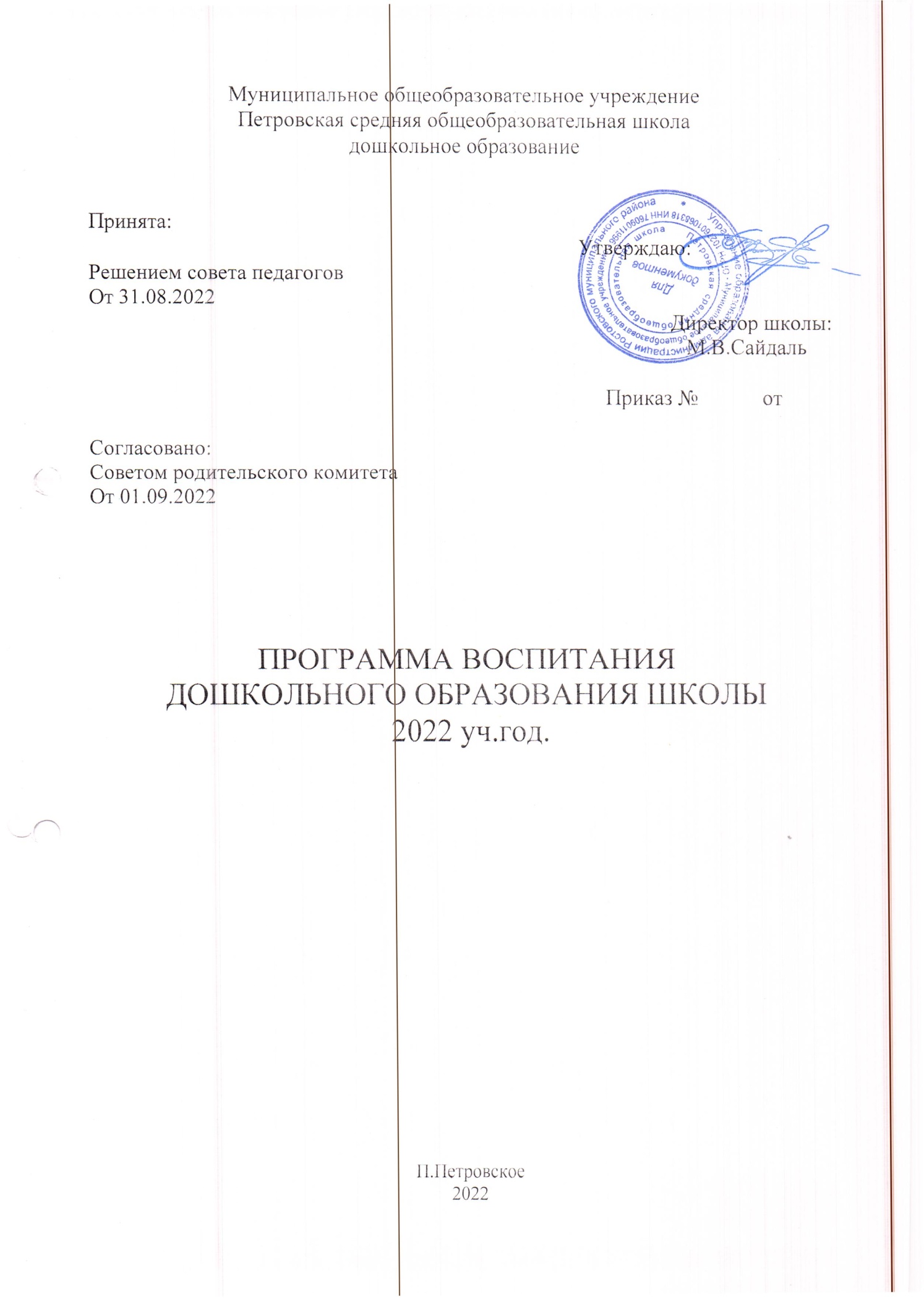 ПОЯСНИТЕЛЬНАЯ ЗАПИСКАПрограмма воспитания является обязательной частью основной образовательной программы дошкольного образование МОУ Петровской СОШ (ООП ДО ДО). Программа обеспечивает реализацию Федерального закона от 31 июля 2020
года № 304-ФЗ «О внесении изменений в Федеральный закон «Об образовании в Российской Федерации» по вопросам воспитания обучающихся» При составлении Программы воспитания использованы «Примерная программа воспитания» (одобрена решением Федерального учебно-методического объединения по общему образованию Министерства просвещения России (протокол от 2 июня 2020 года № 2/20), внесена в Реестр примерных основных общеобразовательных программ и размещена на сайте
https://fgosreestr.ru/, «Стратегия развития воспитания в Российской Федерации на период до 2025 года».
Программа воспитания направлена на решение вопросов гармоничного вхождения воспитанников в социальный мир и налаживания взаимоотношений с окружающими их людьми.Содержание программы разработано на основе следующих нормативно-правовых документов.1. Федеральный закон от 29.12.2012г № 273-ФЗ (ред. от 31.07.2020)«Об образовании в Российской Федерации» (с изм. и доп., вступ. в силу с
01.09.2020)2 Приказ Министерства образования и науки Российской Федерации от 17.10.2013г.№1155 «Об утверждении государственного образовательного стандарта дошкольного образования»3. Указ Президента Российской Федерации от 7 мая 2018 г. № 204«О национальных целях и стратегических задачах развития РоссийскойФедерации на период до 2024 года».
4. Стратегия развития воспитания в Российской Федерации на
период до 2025 года (утверждена распоряжением Правительства РФ от
29.05.2015 № 996-р).
5. Государственная программа РФ «Развитие образования» (2018 -
2025 годы). Утверждена постановлением Правительства Российской
Федерации от 26 декабря 2017 г. № 1642.
6. Национальный проект «Образование» (утвержден президиумом
Совета при Президенте Российской Федерации по стратегическому развитию
и национальным проектам (протокол от 24 декабря 2018 г. N 16).
7. Концепция развития дополнительного образования детей в
Российской Федерации, утверждена распоряжением Правительства
Российской Федерации от 04.09.2014 г. № 1726-р.
8. СанПиН 2.4.1.3049-13 «Санитарно-эпидемиологические
требования к устройству, содержанию и организации режима работы
дошкольных образовательных организаций.
В центре программы воспитания в соответствии с Федеральными государственными образовательными стандартами дошкольного образования (далее – ФГОС ДО) находится одна из ключевых задач: формирование общей культуры личности детей, в том числе ценностей здорового образа жизни, развития их социальных, нравственных, эстетических, интеллектуальных, физических качеств, инициативности, самостоятельности и ответственности ребенка …(1.6.б ФГОС ДО).
Программа призвана обеспечить достижение детьми личностных результатов,
указанных во ФГОС ДО: ребенок обладает установкой положительного отношения к миру, к разным видам труда, другим людям и самому себе, обладает чувством собственного достоинства; активно взаимодействует со взрослыми и сверстниками, участвует в совместных играх. Способен договариваться, учитывать интересы и чувства других….
Может следовать социальным нормам поведения и правилам в разных видах деятельности. Обладает начальными знаниями о себе, о природном и социальном мире, в
котором он живет; знаком с произведениями детской литературы; обладает элементарными представлениями из области живой природы, истории и т.п.(4.6. ФГОС ДО).
В программе описана система возможных форм и методов работы с воспитанниками.Программы воспитания включает три раздела – целевой, содержательный и организационный, в каждом из них предусматривается обязательная часть и часть, формируемая участниками образовательных отношений.Под воспитанием понимается «деятельность, направленная на развитие личности, создание условий для самоопределения и социализации обучающихся на основе социокультурных, духовно-нравственных ценностей и принятых в российском обществе правил и норм поведения в интересах человека, семьи, общества и государства, формирование у обучающихся чувства патриотизма, гражданственности, уважения к памяти защитников Отечества и подвигам Героев Отечества, закону и правопорядку, человеку труда и старшему поколению, взаимного уважения, бережного отношения к культурному наследию и традициям многонационального народа Российской Федерации, природе и окружающей среде»1.Программа основана на воплощении национального воспитательного идеала, который понимается как высшая цель образования, нравственное (идеальное) представление о человеке.В основе процесса воспитания детей в ДО  лежат конституционные и национальные ценности российского общества.Целевые ориентиры следует рассматривать как возрастные характеристики возможных достижений ребенка, которые связаны с портретом выпускника ДОО и с базовыми духовно-нравственными ценностями. Планируемые результаты определяют направления для разработчиков рабочей программы воспитания.С учетом особенностей социокультурной среды, в которой воспитывается ребенок, в рабочей программе воспитания необходимо отразить взаимодействие участников образовательных отношений (далее – ОО) со всеми субъектами образовательных отношений. Только при подобном подходе возможно воспитать гражданина и патриота, раскрыть способности и таланты детей, подготовить их к жизни в высокотехнологичном, конкурентном обществе.Для того чтобы эти ценности осваивались ребёнком, они должны найти свое отражение в основных направлениях воспитательной работы ДОО.Ценности Родины и природы лежат в основе патриотического направления воспитания.Ценности человека, семьи, дружбы, сотрудничества лежат в основе социального направления воспитания.Ценность знания лежит в основе познавательного направления воспитания.Ценность здоровья лежит в основе физического и оздоровительного направления воспитания.Ценность труда лежит в основе трудового направления воспитания.Ценности культуры и красоты лежат в основе этико-эстетического направления воспитания.Реализация Примерной программы основана на взаимодействии с разными субъектами образовательных отношений.ДО в части, формируемой участниками образовательных отношений, дополняет приоритетные направления воспитания с учетом реализуемой основной образовательной программы, региональной и муниципальной специфики реализации Стратегии развития воспитания в Российской Федерации на период до 2025 года, того, что воспитательные задачи, согласно федеральному государственному образовательному стандарту дошкольного образования (далее – ФГОС ДО), реализуются в рамках образовательных областей – социально-коммуникативного, познавательного, речевого, художественно-эстетического развития, физического развития.Реализация Программы воспитания предполагает социальное партнерство с другими организациями.Раздел I. Целевые ориентиры и планируемые результаты Примерной программы                                        I.1  Цель и задачи Программы воспитания.В соответствии с Федеральным законом «Об образовании в РФ» воспитание - деятельность, направленная на развитие личности, создание условий для самоопределения и социализации обучающихся на основе социокультурных, духовно-нравственных ценностей и принятых в
российском обществе правил и норм поведения в интересах человека, семьи, общества и государства, формирование у обучающихся чувства патриотизма, гражданственности, уважения к памяти защитников Отечества и подвигам Героев Отечества, закону и правопорядку, человеку
труда и старшему поколению, взаимного уважения, бережного отношения к культурному наследию и традициям многонационального народа Российской Федерации, природе и окружающей среде (ст. 2, п. 2, в редакции Федерального закона «Об образовании в РФ» от 31.07.2020 N 304-ФЗ).Общая цель воспитания в ДО – личностное развитие дошкольников и создание условий для их позитивной социализации на основе базовых национальных ценностей российского общества через:1) формирование ценностного отношения к окружающему миру, другим людям, себе;2) овладение первичными представлениями о базовых ценностях, а также выработанных обществом нормах и правилах поведения;3) приобретение первичного опыта деятельности и поведения в соответствии 
с базовыми национальными ценностями, нормами и правилами, принятыми 
в обществе.Преемственность целей воспитания.Цель воспитания:-социально- педагогическая поддержка становления и развития нравственного, творческого, инициативного, компетентного гражданина России;- создание условий для самоопределения и социализации  детей дошкольного возраста на основе духовно- нравственных ценностей и принятых в российском обществе правил и норм поведения в интересах семьи, человека, общества , государства.- формирование общей культуры личности, в том числе ценностей здорового образа жизни. Развитие  физических качеств, инициативности, самостоятельности и ответственности ребенка.Задачи:1. Развитие социальных, нравственных, физических, интеллектуальных, эстетических качеств; создание благоприятных условий для гармоничного развития каждого ребенка в соответствии с его возрастными, гендерными, индивидуальными особенностями и склонностями;2. Формирование общей культуры личности, в том числе ценностей здорового и устойчивого образа жизни, инициативности, самостоятельности и ответственности, активной жизненной позиции;  3. Развитие способностей и творческого потенциала каждого ребенка;4. Организация содержательного взаимодействия ребенка с другими детьми, взрослыми и окружающим миром на основе гуманистических ценностей и идеалов, прав свободного человека;5.Воспитание патриотических чувств, любви к Родине, гордости за ее достижения на основе духовно-нравственных и социокультурных ценностей и принятых в обществе правил, и норм поведения в интересах человека, семьи, общества;6. Воспитание чувства собственного достоинства в процессе освоения разных видов социальной культуры, в том числе и многонациональной культуры народов России и мира, умения общаться с разными людьми;7. Ообъединение воспитательных ресурсов семьи и дошкольной организации на основе традиционных духовно-нравственных ценностей семьи и общества; установление партнерских взаимоотношений с семьей, оказание ей психолого-педагогической поддержки, повышение компетентности родителей (законных представителей) в вопросах воспитания, развития и образования детей.8.Охрана и укрепление физического и психического здоровья детей, в том числе их эмоционального благополучия.9.Формирование социокультурной среды, соответствующей возрастным, индивидуальным, психологическим и физиологическим особенностям детей.10. Обеспечение психолого-педагогической поддержки семьи и повышения компетентности родителей (законных представителей) в вопросах развития и образования, охраны и укрепления здоровья детей.11.Формирование базовых основ национальных, этнокультурных, демографических, климатических условий развития  родного края.1.2. Методологические основы и принципы построения Программы воспитанияВ процессе освоения ценностных ориентаций личность строит определенную траекторию своего движения, сообразуясь с ценностями самопознания, самооценки 
и саморазвития.Методологической основой Программы воспитания является культурно-исторический подход Л.С. Выготского и системно-деятельностный подход. Примерная программы основывается на базовых ценностях воспитания, заложенных определении воспитания, содержащимся в Федеральном законе «Об образовании в РФ»: формирование у обучающихся чувства патриотизма, гражданственности, уважения к памяти защитников Отечества и подвигам Героев Отечества, закону и правопорядку, человеку труда и старшему поколению, взаимного уважения, бережного отношения к культурному наследию и традициям многонационального народа Российской Федерации, природе и окружающей среде.Методологическими ориентирами воспитания также выступают следующие идеи: развитие субъектности и личности ребенка в деятельности; личностно ориентированной педагогики сотрудничества; развитие личности ребенка в контексте сохранения его индивидуальности; духовно-нравственное, ценностное и смысловое содержания воспитания; идея об онтологической (бытийной) детерминированности воспитания; идея  о личностном смысле и ценности воспитания, о сущности детства как сензитивном периоде воспитания; теории об амплификации (обогащении) развития ребёнка средствами разных «специфически детских видов деятельности».Программа воспитания построена на основе ценностного подхода, предполагающего присвоение ребенком дошкольного возраста базовых ценностей и опирается на следующие принципы:Принцип гуманизма. Каждый ребенок имеет право на признание его в обществе как личности, как человека, являющегося высшей̆ ценностью, уважение к его персоне, достоинству, защита его прав на свободу и развитие.Принцип субъектности. Развитие и воспитание личности ребенка как субъекта собственной жизнедеятельности; воспитание самоуважения, привычки к заботе о себе, формирование адекватной самооценки и самосознания.Принцип интеграции. Комплексный и системный подходы к содержанию 
и организации образовательного процесса. В основе систематизации содержания работы лежит идея развития базиса личностной культуры, духовное развитие детей во всех сферах и видах деятельности.Принцип ценностного единства и совместности. Единство ценностей и смыслов воспитания, разделяемых всеми участниками образовательных отношений, содействие, сотворчество и сопереживание, взаимопонимание и взаимное уважение.Принцип учета возрастных особенностей. Содержание и методы воспитательной работы должны соответствовать возрастным особенностям ребенка.Принципы индивидуального и дифференцированного подходов. Индивидуальный подход к детям с учетом возможностей, индивидуального темпа развития, интересов. Дифференцированный подход реализуется с учетом семейных, национальных традиций и т.п.Принцип культуросообразности. Воспитание основывается на культуре 
и традициях России, включая культурные особенности региона.Принцип следования нравственному примеру. Пример как метод воспитания позволяет расширить нравственный опыт ребенка, побудить его к внутреннему диалогу, пробудить в нем нравственную рефлексию, обеспечить возможность выбора при построении собственной системы ценностных отношений, продемонстрировать ребенку реальную возможность следования идеалу в жизни.Принципы безопасной жизнедеятельности. Защищенность важных интересов личности от внутренних и внешних угроз, воспитание через призму безопасности 
и безопасного поведения.Принцип совместной деятельности ребенка и взрослого. Значимость совместной деятельности взрослого и ребенка на основе приобщения к культурным ценностям и их освоения.Принципы инклюзивного образования. Организация образовательного процесса, при которой все дети, независимо от их физических, психических, интеллектуальных, культурно-этнических, языковых и иных особенностей, включены в общую систему образования.Конструирование воспитательной среды ДОО строится на основе следующих элементов: социокультурный контекст, социокультурные ценности, уклад, воспитывающая среда, общность, деятельность и событие. Каждая из этих категорий обеспечивает целостность содержания и имеет свое наполнение для решения задач воспитания и становления личности ребенка.Цели и задачи воспитания реализуются во всех видах деятельности дошкольника, обозначенных в Федеральном государственном образовательном стандарте дошкольного образования (далее – ФГОС ДО). Все виды детской деятельности опосредованы разными типами активностей:предметно-целевая (виды деятельности, организуемые взрослым, в которых он открывает ребенку смысл и ценность человеческой деятельности, способы ее реализации совместно с родителями, воспитателями, сверстниками);культурные практики (активная, самостоятельная апробация каждым ребенком инструментального и ценностного содержаний, полученных от взрослого 
и способов их реализации в различных видах деятельности через личный опыт);- свободная инициативная деятельность ребенка (его спонтанная самостоятельная активность, в рамках которой он реализует свои базовые устремления: любознательность, общительность, опыт деятельности на основе усвоенных ценностей).1.2.1. Уклад образовательной организацииУклад – общественный договор участников образовательных отношений, опирающийся на базовые национальные ценности, содержащий традиции региона и ОО, задающий культуру поведения сообществ, описывающий предметно-пространственную среду, деятельности и социокультурный контекст.Уклад учитывает специфику и конкретные формы организации распорядка дневного, недельного, месячного, годового циклов жизни ДОО.Уклад способствует формированию ценностей воспитания, которые разделяются всеми участниками образовательных отношений (воспитанниками, родителями, педагогами и другими сотрудниками ДОО).1.2.2. Воспитывающая среда ДООВоспитывающая среда – это особая форма организации образовательного процесса, реализующего цель и задачи воспитания.Воспитывающая среда определяется целью и задачами воспитания, духовно-нравственными и социокультурными ценностями, образцами и практиками. Основными характеристиками воспитывающей среды являются ее насыщенность и структурированность.1.2.3. Общности (сообщества) ДООПрофессиональная общность – это устойчивая система связей и отношений между людьми, единство целей и задач воспитания, реализуемое всеми сотрудниками ДОО. Сами участники общности должны разделять те ценности, которые заложены в основу Программы. Основой эффективности такой общности является рефлексия собственной профессиональной деятельности.Воспитатель, а также другие сотрудники должны:- быть примером в формировании полноценных и сформированных ценностных ориентиров, норм общения и поведения;- мотивировать детей к общению друг с другом, поощрять даже самые незначительные стремления к общению и взаимодействию;- поощрять детскую дружбу, стараться, чтобы дружба между отдельными детьми внутри группы сверстников принимала общественную направленность;- заботиться о том, чтобы дети непрерывно приобретали опыт общения на основе чувства доброжелательности;- содействовать проявлению детьми заботы об окружающих, учить проявлять чуткость к сверстникам, побуждать детей сопереживать, беспокоиться, проявлять внимание к заболевшему товарищу;- воспитывать в детях такие качества личности, которые помогают влиться в общество сверстников (организованность, общительность, отзывчивость, щедрость, доброжелательность и пр.);- учить детей совместной деятельности, насыщать их жизнь событиями, которые сплачивали бы и объединяли ребят;- воспитывать в детях чувство ответственности перед группой за свое поведение.Профессионально-родительская общность включает сотрудников ДОО и всех взрослых членов семей воспитанников, которых связывают не только общие ценности, цели развития и воспитания детей, но и уважение друг к другу. Основная задача – объединение усилий по воспитанию ребенка в семье и в ДОО. Зачастую поведение ребенка сильно различается дома и в ДОО. Без совместного обсуждения воспитывающими взрослыми особенностей ребенка невозможно выявление и в дальнейшем создание условий, которые необходимы для его оптимального и полноценного развития и воспитания.Детско-взрослая общность. Для общности характерно содействие друг другу, сотворчество и сопереживание, взаимопонимание и взаимное уважение, отношение к ребенку как к полноправному человеку, наличие общих симпатий, ценностей и смыслов у всех участников общности.Детско-взрослая общность является источником и механизмом воспитания ребенка. Находясь в общности, ребенок сначала приобщается к тем правилам и нормам, которые вносят взрослые в общность, а затем эти нормы усваиваются ребенком и становятся его собственными.Общность строится и задается системой связей и отношений ее участников. В каждом возрасте и каждом случае она будет обладать своей спецификой в зависимости от решаемых воспитательных задач.Детская общность. Общество сверстников – необходимое условие полноценного развития личности ребенка. Здесь он непрерывно приобретает способы общественного поведения, под руководством воспитателя учится умению дружно жить, сообща играть, трудиться, заниматься, достигать поставленной цели. Чувство приверженности к группе сверстников рождается тогда, когда ребенок впервые начинает понимать, что рядом с ним такие же, как он сам, что свои желания необходимо соотносить с желаниями других.Воспитатель должен воспитывать у детей навыки и привычки поведения, качества, определяющие характер взаимоотношений ребенка с другими людьми и его успешность в том или ином сообществе. Поэтому так важно придать детским взаимоотношениям духдоброжелательности, развивать у детей стремление и умение помогать как старшим, так и друг другу, оказывать сопротивление плохим поступкам, общими усилиями достигать поставленной цели.Одним из видов детских общностей являются разновозрастные детские общности. В детском саду должна быть обеспечена возможность взаимодействия ребенка как со старшими, так и с младшими детьми. Включенность ребенка в отношения со старшими, помимо подражания и приобретения нового, рождает опыт послушания, следования общим для всех правилам, нормам поведения и традициям. Отношения с младшими – это возможность для ребенка стать авторитетом и образцом для подражания, а также пространство для воспитания заботы и ответственности.Организация жизнедеятельности детей дошкольного возраста в разновозрастной группе обладает большим воспитательным потенциалом для инклюзивного образования.Культура поведения воспитателя в общностях как значимая составляющая уклада. Культура поведения взрослых в детском саду направлена на создание воспитывающей среды как условия решения возрастных задач воспитания. Общая психологическая атмосфера, эмоциональный настрой группы, спокойная обстановка, отсутствие спешки, разумная сбалансированность планов – это необходимые условия нормальной жизни и развития детей.Воспитатель должен соблюдать кодекс нормы профессиональной этики и поведения:- педагог всегда выходит навстречу родителям и приветствует родителей и детей первым;- улыбка – всегда обязательная часть приветствия;- педагог описывает события и ситуации, но не даёт им оценки;- педагог не обвиняет родителей и не возлагает на них ответственность за поведение детей в детском саду;- тон общения ровный и дружелюбный, исключается повышение голоса;- уважительное отношение к личности воспитанника;- умение заинтересованно слушать собеседника и сопереживать ему;- умение видеть и слышать воспитанника, сопереживать ему;- уравновешенность и самообладание, выдержка в отношениях с детьми;- умение быстро и правильно оценивать сложившуюся обстановку и в то же время не торопиться с выводами о поведении и способностях воспитанников;- умение сочетать мягкий эмоциональный и деловой тон в отношениях с детьми;- умение сочетать требовательность с чутким отношением к воспитанникам;- знание возрастных и индивидуальных особенностей воспитанников;- соответствие внешнего вида статусу воспитателя детского сада.1.2.4. Социокультурный контекстСоциокультурный контекст – это социальная и культурная среда, в которой человек растет и живет. Он также включает в себя влияние, которое среда оказывает на идеи и поведение человека.Социокультурные ценности являются определяющими в структурно-содержательной основе Программы воспитания.Социокультурный контекст воспитания является вариативной составляющей воспитательной программы. Он учитывает этнокультурные, конфессиональные и региональные особенности и направлен на формирование ресурсов воспитательной программы.Реализация социокультурного контекста опирается на построение социального партнерства образовательной организации.В рамках социокультурного контекста повышается роль родительской общественности как субъекта образовательных отношений в Программе воспитания.1.2.5. Деятельности и культурные практики в ДООЦели и задачи воспитания реализуются во всех видах деятельности дошкольника, обозначенных во ФГОС ДО. В качестве средств реализации цели воспитания могут выступать следующие основные виды деятельности и культурные практики:- предметно-целевая (виды деятельности, организуемые взрослым, в которых он открывает ребенку смысл и ценность человеческой деятельности, способы ее реализации совместно с родителями, воспитателями, сверстниками);- культурные практики (активная, самостоятельная апробация каждым ребенком инструментального и ценностного содержаний, полученных от взрослого, и способов их реализации в различных видах деятельности через личный опыт);- свободная инициативная деятельность ребенка (его спонтанная самостоятельная активность, в рамках которой он реализует свои базовые устремления: любознательность, общительность, опыт деятельности на основе усвоенных ценностей).1.3. Планируемые результаты освоения программы:Планируемые результаты воспитания носят отсроченный характер, но деятельность воспитателя нацелена на перспективу развития и становления личности ребенка. Поэтому результаты достижения цели воспитания даны в виде целевых ориентиров, представленных в виде обобщенных портретов ребенка к концу раннего и дошкольного возрастов. Основы личности закладываются в дошкольном детстве, и, если какие-либо линии развития не получат своего становления в детстве, это может отрицательно сказаться на гармоничном развитии человека в будущем.В ДО МОУ Петровской СОШ  не осуществляется оценка результатов воспитательной работы в соответствии с ФГОС ДО, так как «целевые ориентиры основной образовательной программы дошкольного образования не подлежат непосредственной оценке, 
в том числе в виде педагогической диагностики (мониторинга), и не являются основанием для их формального сравнения с реальными достижениями детей».- Любящими свою семью, имеющими представление о малой и большой Родине:дети любят свою семью, принимают ее ценности; проявляют интерес к истории своей страны, своего края, своего народа и его традициям; эмоционально реагируют на государственные символы.- Понимает, что все люди равны вне зависимости от их социального происхождения, этнической принадлежности, религиозных и других верований, их физических и психических особенностей.- Проявляет эмпатию по отношению к другим людям, готовность прийти на помощь тем, кто в этом нуждается.- Проявляет патриотические чувства, ощущает гордость за свою страну, ее достижения, имеет представление о ее географическом разнообразии, многонациональности, важнейших исторических событиях.- Физически активными и развитыми, стремящимися сохранить и укрепить свое здоровье: дети физически развиты в соответствии с возрастными и индивидуальными особенностями, физически активны, стремятся удовлетворить и развивать свои потребности в двигательной активности. Они имеют представление о функционировании своего организма и условиях, необходимых для сохранения и укрепления своего здоровья. Они овладевают навыками безопасного поведения в быту, в природе и социуме.- Гармонично развивающимися: дети понимают важность интеллектуальной, физической и эмоциональной гармонии для достижения благополучия как для себя, так и для других. - Социально адаптированными: дети соблюдают элементарные общепринятые нормы и правила поведения. Способен к регуляции  своей деятельности на основе становления способности прогнозировать чувства и эмоции – эстетические чувства, моральные, интеллектуальные.. Имеющий начальные представления о нравственных ценностях в отношении общества, сверстников, взрослых, природного и предметного окружения и себя самого в окружающем мире. Проявляющий разнообразные морально-нравственные чувства, эмоционально-ценностное отношение к окружающим людям, природе и предметному миру, к самому себе (гордость, удовлетворённость, стыд, доброжелательность и т.д.).. Начинающий осознавать себя (свое «Я») в соответствии с семейными, национальными, нравственными ценностями и нормами и правилами поведения. Способный выразить себя в разных видах деятельности (игровой, трудовой, учебной и пр.) в соответствии с нравственными ценностями и нормами. Проявляющий личностные качества, способствующие познанию, активной социальной деятельности: инициативный, самостоятельный, креативный, любознательный, наблюдательный, испытывающий потребность 
в самовыражении, в том числе творческом. Способный чувствовать прекрасное в быту, природе, поступках, искусстве, стремящийся к отображению прекрасного в продуктивных видах деятельности, обладающий основами художественно-эстетического вкуса. Эмоционально отзывчивый к душевной  физической красоте человека, окружающего мира, произведений искусства. Способный к самостоятельному поиску решений в зависимости от знакомых жизненных ситуаций. Мотивированный к посильной проектной и исследовательской деятельности экспериментированию, открытиям, проявляющий любопытство и стремление к самостоятельному решению интеллектуальных и практических задач. Не принимающий действия и поступки, противоречащие нормам нравственности и культуры поведения. Способный общаться и взаимодействовать с другими детьми и взрослыми с помощью простых цифровых технологий и устройств. Понимающий правила использования различных средств сетевой среды без вреда для физического и психического здоровья (собственного и других людей) и подчиняется требованиям ограничения времени занятий с подобными устройствами. Ценящий труд в семье и в обществе, уважает людей труда, результаты их деятельности, проявляющий трудолюбие при выполнении поручений и в самостоятельной деятельности.  Имеющий элементарные представления о профессиях и сферах человеческой деятельности, о роли знаний, науки, современного производства в жизни человека и общества. Стремящийся к выполнению коллективных и индивидуальных проектов, заданий и поручений. Стремящийся к сотрудничеству со сверстниками и взрослыми в трудовой деятельности. Владеющий основами речевой культуры, дружелюбный 
и доброжелательный, умеющий слушать и слышать собеседника, взаимодействовать со взрослыми и сверстниками на основе общих интересов и дел.. Следующий элементарным общественным нормам и правилам поведения, владеет основами управления эмоциональным состоянием (эмоциональный интеллект). Ориентирующийся в окружающей среде (городской, сельской), следует принятым в обществе нормам и правилам поведения (социальный интеллект).Обладающий элементарными представлениями об особенностях здорового образа жизни, о правилах безопасности дома, на улице, на дороге, на воде. Чутко и гуманно относящийся ко всем объектам живой и неживой природы.Проявляющий в поведении и деятельности основные волевые качества: целеустремленность, настойчивость, выносливость, усидчивость; осуществляющий элементарный самоконтроль и самооценку результатов деятельности и поведения. Способный к переключению внимания и изменению поведения 
в зависимости от ситуации.                                     Портрет Гражданина России 2035 года Действующий в интересах обеспечения безопасности и благополучия России, сохранения родной культуры, исторической памяти и преемственности на основе любви к Отечеству, малой родине, сопричастности к многонациональному народу России, принятия традиционных духовно-нравственных ценностей человеческой жизни, семьи, человечества, уважения  к традиционным религиям России. Уважающий прошлое родной страны и устремлённый в будущее.Активно и сознательно принимающий участие в достижении национальных целей развития России в различных сферах социальной жизни и экономики, участвующий в деятельности общественных объединениях, волонтёрских 
и благотворительных проектах.Проявляющий самостоятельность и ответственность в постановке 
и достижении жизненных целей, активность, честность 
и принципиальность в общественной сфере, уважение и признание ценности каждой человеческой личности, сочувствие и деятельное сострадание к другим людям.Проявляющий стремление  к созидательному труду, успешно достигающий поставленных жизненных целей за счёт высокой экономической активности 
и эффективного поведения  на рынке труда в условиях многообразия социально-трудовых ролей, мотивированный к инновационной деятельности.Доброжелательно, конструктивно и эффективно взаимодействующий с другими людьми – представителями различных культур, возрастов, лиц с ограниченными возможностями здоровья (в том числе в составе команды); уверенно выражающий свои мысли различными способами 
на русском и родном языкеСтремящийся к гармоничному развитию, осознанно выполняющий правила здорового и экологически целесообразного образа жизни и поведения, безопасного для человека 
и окружающей среды (в том числе и сетевой), воспринимающий природу как ценность, обладающий чувством меры, рачительно и бережно относящийся к природным ресурсам, ограничивающий свои потребности.Целевые ориентиры воспитательной работы для детей дошкольного возраста ( от 3 до 8 лет)Портрет ребенка дошкольного возраста (к 8-ми годам)                                    II СОДЕРЖАТЕЛЬНЫЙ РАЗДЕЛ.2.1. Содержание воспитательной работы по направлениям воспитанияСодержание Программы воспитания реализуется в ходе освоения детьми дошкольного возраста всех образовательных областей, обозначенных во ФГОС ДО, одной из задач которого является объединение воспитания и обучения в целостный образовательный процесс на основе духовно-нравственных и социокультурных ценностей, принятых в обществе правил и норм поведения в интересах человека, семьи, общества:- социально-коммуникативное развитие;- познавательное развитие;- речевое развитие;- художественно-эстетическое развитие;- физическое развитие.В пояснительной записке ценности воспитания соотнесены с направлениями воспитательной работы. Предложенные направления не заменяют и не дополняют собой деятельность по пяти образовательным областям, а фокусируют процесс усвоения ребенком базовых ценностей в целостном образовательном процессе. На их основе определяются региональный и муниципальный компоненты.2.1.1. Патриотическое направление воспитанияЦенности Родина и природа лежат в основе патриотического направления воспитания. Патриотизм – это воспитание в ребенке нравственных качеств, чувства любви, интереса к своей стране – России, своему краю, малой родине, своему народу и народу России в целом (гражданский патриотизм), ответственности, трудолюбия; ощущения принадлежности к своему народу.Патриотическое направление воспитания строится на идее патриотизма как нравственного чувства, которое вырастает из культуры человеческого бытия, особенностей образа жизни и ее уклада, народных и семейных традиций.Воспитательная работа в данном направлении связана со структурой самого понятия «патриотизм» и определяется через следующие взаимосвязанные компоненты:- когнитивно-смысловой, связанный со знаниями об истории России, своего края, духовных и культурных традиций и достижений многонационального народа России;- эмоционально-ценностный, характеризующийся любовью к Родине – России, уважением к своему народу, народу России в целом;- регуляторно-волевой, обеспечивающий укоренение знаний в духовных и культурных традициях своего народа, деятельность на основе понимания ответственности за настоящее и будущее своего народа, России.Задачи патриотического воспитания:1) формирование любви к родному краю, родной природе, родному языку, культурному наследию своего народа;2) воспитание любви, уважения к своим национальным особенностям и чувства собственного достоинства как представителя своего народа;3) воспитание уважительного отношения к гражданам России в целом, своим соотечественникам и согражданам, представителям всех народов России, к ровесникам, родителям, соседям, старшим, другим людям вне зависимости от их этнической принадлежности;4) воспитание любви к родной природе, природе своего края, России, понимания единства природы и людей и бережного ответственного отношения к природе.При реализации указанных задач воспитатель ДОО должен сосредоточить свое внимание на нескольких основных направлениях воспитательной работы:- ознакомлении детей с историей, героями, культурой, традициями России и своего народа;- организации коллективных творческих проектов, направленных на приобщение детей к российским общенациональным традициям;- формировании правильного и безопасного поведения в природе, осознанного отношения к растениям, животным, к последствиям хозяйственной деятельности человека.2.1.2. Социальное направление воспитанияЦенности семья, дружба, человек и сотрудничество лежат в основе социального направления воспитания.В дошкольном детстве ребенок открывает Личность другого человека и его значение в собственной жизни и жизни людей. Он начинает осваивать все многообразие социальных отношений и социальных ролей. Он учится действовать сообща, подчиняться правилам, нести ответственность за свои поступки, действовать в интересах семьи, группы. Формирование правильного ценностно-смыслового отношения ребенка к социальному окружению невозможно без грамотно выстроенного воспитательного процесса, в котором обязательно должна быть личная социальная инициатива ребенка в детско-взрослых и детских общностях. Важным аспектом является формирование у дошкольника представления о мире профессий взрослых, появление к моменту подготовки к школе положительной установки к обучению в школе как важному шагу взросления.Основная цель социального направления воспитания дошкольника заключается в формировании ценностного отношения детей к семье, другому человеку, развитии дружелюбия, создания условий для реализации в обществе.Выделяются основные задачи социального направления воспитания.1) Формирование у ребенка представлений о добре и зле, позитивного образа семьи с детьми, ознакомление с распределением ролей в семье, образами дружбы в фольклоре и детской литературе, примерами сотрудничества и взаимопомощи людей в различных видах деятельности (на материале истории России, ее героев), милосердия и заботы. Анализ поступков самих детей в группе в различных ситуациях.2) Формирование навыков, необходимых для полноценного существования в обществе: эмпатии (сопереживания), коммуникабельности, заботы, ответственности, сотрудничества, умения договариваться, умения соблюдать правила.3) Развитие способности поставить себя на место другого как проявление личностной зрелости и преодоление детского эгоизма.При реализации данных задач воспитатель ДОО должен сосредоточить свое внимание на нескольких основных направлениях воспитательной работы:- организовывать сюжетно-ролевые игры (в семью, в команду и т. п.), игры с правилами, традиционные народные игры и пр.;- воспитывать у детей навыки поведения в обществе;- учить детей сотрудничать, организуя групповые формы в продуктивных видах деятельности;- учить детей анализировать поступки и чувства – свои и других людей;- организовывать коллективные проекты заботы и помощи;- создавать доброжелательный психологический климат в группе.2.1.3. Познавательное направление воспитанияЦенность – знания. Цель познавательного направления воспитания – формирование ценности познания.Значимым для воспитания ребенка является формирование целостной картины мира, в которой интегрировано ценностное, эмоционально окрашенное отношение к миру, людям, природе, деятельности человека.Задачи познавательного направления воспитания:1) развитие любознательности, формирование опыта познавательной инициативы;2) формирование ценностного отношения к взрослому как источнику знаний;3) приобщение ребенка к культурным способам познания (книги, интернет-источники, дискуссии и др.).Направления деятельности воспитателя:- совместная деятельность воспитателя с детьми на основе наблюдения, сравнения, проведения опытов (экспериментирования), организации походов и экскурсий, просмотра доступных для восприятия ребенка познавательных фильмов, чтения и просмотра книг;- организация конструкторской и продуктивной творческой деятельности, проектной и исследовательской деятельности детей совместно со взрослыми;- организация насыщенной и структурированной образовательной среды, включающей иллюстрации, видеоматериалы, ориентированные на детскую аудиторию; различного типа конструкторы и наборы для экспериментирования.2.1.4. Физическое и оздоровительное направление воспитанияЦенность – здоровье. Цель данного направления – сформировать навыки здорового образа жизни, где безопасность жизнедеятельности лежит в основе всего. Физическое развитие и освоение ребенком своего тела происходит в виде любой двигательной активности: выполнение бытовых обязанностей, игр, ритмики и танцев, творческой деятельности, спорта, прогулок.Задачи по формированию здорового образа жизни:- обеспечение построения образовательного процесса физического воспитания детей (совместной и самостоятельной деятельности) на основе здоровье формирующих и здоровье сберегающих технологий, и обеспечение условий для гармоничного физического и эстетического развития ребенка;- закаливание, повышение сопротивляемости к воздействию условий внешней среды;- укрепление опорно-двигательного аппарата; развитие двигательных способностей, обучение двигательным навыкам и умениям;- формирование элементарных представлений в области физической культуры, здоровья и безопасного образа жизни;- организация сна, здорового питания, выстраивание правильного режима дня;- воспитание экологической культуры, обучение безопасности жизнедеятельности.Направления деятельности воспитателя:- организация подвижных, спортивных игр, в том числе традиционных народных игр, дворовых игр на территории детского сада;- создание детско-взрослых проектов по здоровому образу жизни;- введение оздоровительных традиций в ДОО.Формирование у дошкольников культурно-гигиенических навыков является важной частью воспитания культуры здоровья. Воспитатель должен формировать у дошкольников понимание того, что чистота лица и тела, опрятность одежды отвечают не только гигиене и здоровью человека, но и социальным ожиданиям окружающих людей.Особенность культурно-гигиенических навыков заключается в том, что они должны формироваться на протяжении всего пребывания ребенка в ДОО.В формировании культурно-гигиенических навыков режим дня играет одну из ключевых ролей. Привыкая выполнять серию гигиенических процедур с определенной периодичностью, ребенок вводит их в свое бытовое пространство, и постепенно они становятся для него привычкой.Формируя у детей культурно-гигиенические навыки, воспитатель ДОО должен сосредоточить свое внимание на нескольких основных направлениях воспитательной работы:- формировать у ребенка навыки поведения во время приема пищи;- формировать у ребенка представления о ценности здоровья, красоте и чистоте тела;- формировать у ребенка привычку следить за своим внешним видом;- включать информацию о гигиене в повседневную жизнь ребенка, в игру.Работа по формированию у ребенка культурно-гигиенических навыков должна вестись в тесном контакте с семьей.2.1.5. Трудовое направление воспитанияЦенность – труд. С дошкольного возраста каждый ребенок обязательно должен принимать участие в труде, и те несложные обязанности, которые он выполняет в детском саду и в семье, должны стать повседневными. Только при этом условии труд оказывает на детей определенное воспитательное воздействие и подготавливает их к осознанию его нравственной стороны.Основная цель трудового воспитания дошкольника заключается в формировании ценностного отношения детей к труду, трудолюбия, а также в приобщении ребенка к труду. Можно выделить основные задачи трудового воспитания.1) Ознакомление с доступными детям видами труда взрослых и воспитание положительного отношения к их труду, познание явлений и свойств, связанных с преобразованием материалов и природной среды, которое является следствием трудовой деятельности взрослых и труда самих детей.2) Формирование навыков, необходимых для трудовой деятельности детей, воспитание навыков организации своей работы, формирование элементарных навыков планирования.3) Формирование трудового усилия (привычки к доступному дошкольнику напряжению физических, умственных и нравственных сил для решения трудовой задачи).При реализации данных задач воспитатель ДОО должен сосредоточить свое внимание на нескольких направлениях воспитательной работы:- показать детям необходимость постоянного труда в повседневной жизни, использовать его возможности для нравственного воспитания дошкольников;- воспитывать у ребенка бережливость (беречь игрушки, одежду, труд и старания родителей, воспитателя, сверстников), так как данная черта непременно сопряжена с трудолюбием;- предоставлять детям самостоятельность в выполнении работы, чтобы они почувствовали ответственность за свои действия;- собственным примером трудолюбия и занятости создавать у детей соответствующее настроение, формировать стремление к полезной деятельности;- связывать развитие трудолюбия с формированием общественных мотивов труда, желанием приносить пользу людям.2.1.6. Этико-эстетическое направление воспитанияЦенности – культура и красота. Культура поведения в своей основе имеет глубоко социальное нравственное чувство – уважение к человеку, к законам человеческого общества. Культура отношений является делом не столько личным, сколько общественным. Конкретные представления о культуре поведения усваиваются ребенком вместе с опытом поведения, с накоплением нравственных представлений.Можно выделить основные задачи этико-эстетического воспитания:1) формирование культуры общения, поведения, этических представлений;2) воспитание представлений о значении опрятности и красоты внешней, ее влиянии на внутренний мир человека;3) развитие предпосылок ценностно-смыслового восприятия и понимания произведений искусства, явлений жизни, отношений между людьми;4) воспитание любви к прекрасному, уважения к традициям и культуре родной страны и других народов;5) развитие творческого отношения к миру, природе, быту и к окружающей ребенка действительности;6) формирование у детей эстетического вкуса, стремления окружать себя прекрасным, создавать его.Для того чтобы формировать у детей культуру поведения, воспитатель ДОО должен сосредоточить свое внимание на нескольких основных направлениях воспитательной работы:- учить детей уважительно относиться к окружающим людям, считаться с их делами, интересами, удобствами;- воспитывать культуру общения ребенка, выражающуюся в общительности, этикет вежливости, предупредительности, сдержанности, умении вести себя в общественных местах;- воспитывать культуру речи: называть взрослых на «вы» и по имени и отчеству; не перебивать говорящих и выслушивать других; говорить четко, разборчиво, владеть голосом;- воспитывать культуру деятельности, что подразумевает умение обращаться с игрушками, книгами, личными вещами, имуществом ДОО; умение подготовиться к предстоящей деятельности, четко и последовательно выполнять и заканчивать ее, после завершения привести в порядок рабочее место, аккуратно убрать все за собой; привести в порядок свою одежду.Цель эстетического воспитания – становление у ребенка ценностного отношения к красоте. Эстетическое воспитание через обогащение чувственного опыта и развитие эмоциональной сферы личности влияет на становление нравственной и духовной составляющей внутреннего мира ребенка.Направления деятельности воспитателя по эстетическому воспитанию предполагают следующее:- выстраивание взаимосвязи художественно-творческой деятельности самих детей с воспитательной работой через развитие восприятия, образных представлений, воображения и творчества;- уважительное отношение к результатам творчества детей, широкое включение их произведений в жизнь ДОО;- организацию выставок, концертов, создание эстетической развивающей среды и др.;- формирование чувства прекрасного на основе восприятия художественного слова на русском и родном языке;- реализация вариативности содержания, форм и методов работы с детьми по разным направлениям эстетического воспитания.2.2. Особенности воспитательного процесса в ДО.В дошкольном образовании школы образовательный процесс осуществляется в соответствии с требованиями федерального государственного образовательного стандарта дошкольного образования, утвержденного приказом Минобрнауки России от 17.10.2013 № 1155 (далее – ФГОС ДО). В связи с этим обучение и воспитание объединяются в целостный процесс на основе духовно-нравственных и социокультурных ценностей и принятых в обществе правил и норм поведения в интересах человека, семьи, общества. Основной целью педагогической работы ДО является формирования общей культуры личности детей, в том числе ценностей здорового образа жизни, развития их социальных, нравственных, эстетических, интеллектуальных, патриотических, физических качеств, инициативности, самостоятельности и ответственности ребенка, формирования предпосылок учебной деятельности.Реализация воспитательного процесса в ДО обеспечивается на основе вариативных форм, способов, методов и средств, соответствующих принципам и целям ФГОС ДО и выбираемых с
учетом многообразия конкретных социокультурных, географических, климатических условий, возраста воспитанников, состава групп, особенностей и интересов детей, запросов родителей (законных представителей), а также в процессе организации различных видов
детской деятельности (двигательной, игровой, коммуникативной, трудовой, познавательно-исследовательской, изобразительной, музыкальной, при восприятии художественной литературы и фольклора, конструировании), осуществляемой в ходе режимных
моментов, НОД, в самостоятельной деятельности детей, в индивидуальной работе с детьми и в процессе взаимодействия с семьями воспитанников. Ведущей в воспитательном процессе является игровая деятельность. Игра широко используется как самостоятельная форма работы с детьми и как эффективное средство и метод развития, воспитания и обучения в других организационных формах. Приоритет отдается творческим играм (сюжетно-ролевые, строительно-конструктивные, игры-драматизации и инсценировки, игры с элементами труда и художественно деятельности) и игры с правилами (дидактические, интеллектуальные, подвижные, хороводные т.п.).	Отдельное внимание уделяется самостоятельной деятельности воспитанников. Ее содержание и уровень зависят от возраста и опыта детей, запаса знаний, умений и навыков, уровня развития творческого воображения, самостоятельности, инициативы, организаторских способностей, а также от имеющейся материальной базы и качества педагогического руководства. Организованное проведение этой формы работы обеспечивается как непосредственным, так и опосредованным руководством со стороны воспитателя.	Индивидуальная работа с детьми всех возрастов проводится в свободные часы (во время утреннего приема, прогулок и т.п.) в помещениях и на свежем воздухе. Она организуется с целью активизации пассивных воспитанников, организации дополнительных занятий с отдельными детьми, которые нуждаются в дополнительном внимании и контроле, например, часто болеющими, хуже усваивающими образовательный материал при фронтальной работе и т.д.	Воспитательный процесс в ДО организуется в развивающей среде, которая образуется совокупностью природных, предметных, социальных условий и пространством собственного «Я» ребенка. Среда обогащается за счет не только количественного накопления, но и через улучшение качественных параметров: эстетичности, гигиеничности, комфортности, функциональной надежности и безопасности, открытости изменениям и динамичности, соответствия возрастным и половым особенностям детей, проблемной насыщенности и т.п. Воспитатели заботятся о том, чтобы дети свободно ориентировались в созданной среде, имели свободный доступ ко всем его составляющим, умели самостоятельно действовать в нем, придерживаясь норм и правил пребывания в различных помещениях и пользования материалами, оборудованием.	Приоритетным в воспитательном процессе в ДО является физическое воспитание и развитие воспитанников. Успех этого направления зависит от правильной организации режима дня, двигательного, санитарно-гигиенического режимов, всех форм работы с детьми и других факторов.  Двигательный режим в течение дня, недели определяется комплексно, в соответствии с возрастом детей. Ориентировочная продолжительность ежедневной двигательной активности малышей устанавливается в следующих пределах: младший дошкольный возраст – до 3–4 часов, старший дошкольный возраст – до 4–5 часов. Оптимизация двигательного режима обеспечивается путем проведения различных подвижных, спортивных игр, упражнений, занятий физкультурой, организации детского туризма, самостоятельной двигательной деятельности и т.п.	Значительное внимание в воспитании детей уделяется труду, как части нравственного становления. Воспитательная деятельность направлена на формирование эмоциональной готовности к труду, элементарных умений и навыков в различных видах труда, интереса к миру труда взрослых людей. Важным аспектом является индивидуальный и дифференцированный подходы к детской личности (учет интересов, предпочтений, способностей, усвоенных умений, личностных симпатий при постановке трудовых заданий, объединении детей в рабочие подгруппы и т.д.) и моральная мотивация детского труда.	Для ДО важно интегрировать семейное и общественное дошкольное воспитание, сохранить приоритет семейного воспитания, активнее привлекать семьи к участию в образовательном процессе. С этой целью проводятся родительские собрания, консультации, беседы и дискуссии, круглые столы, тренинги, викторины, дни открытых дверей, просмотры родителями отдельных форм работы с детьми, кружки, применяются средства наглядной пропаганды (информационные бюллетени, родительские уголки, тематические стенды, фотовыставки и др.), привлекаются родители к проведению праздников, развлечений, походов, экскурсий и др.2.3. Основные традиции воспитательного процесса в  ДО:
1. Стержнем годового цикла воспитательной работы являютсяобщие для всего ДО  мероприятия, в которых участвуют дети разных возрастов. Межвозрастное взаимодействие дошкольников способствует их взаимообучению и взаимовоспитанию. Общение младших по возрасту ребят со старшими создает благоприятные условия для формирования дружеских отношений, положительных эмоций, проявления уважения, самостоятельности. Это дает больший воспитательный результат, чем прямое влияние педагога.2.Детская художественная литература и народное творчество  традиционно рассматриваются педагогами ДО в качестве наиболее  доступных и действенных в воспитательном отношении видов искусства, обеспечивающих развитие личности дошкольника в соответствии с общечеловеческими и национальными ценностными установками.3. Воспитатели и специалисты ДО ориентированы на организацию разнообразных форм детских сообществ. Это  факультативы, секции, детско-взрослые сообщества и др. Данные сообщества обеспечивают полноценный опыт социализации детей.4. Коллективное планирование, разработка и проведение общих мероприятий. В ДО существует практика создания творческих групп педагогов, которые оказывают консультационную поддержку своим коллегам  в организации воспитательных мероприятий.5. Дополнительным воспитательным ресурсом по приобщению дошкольников к истории и культуре своей Отчизны и своего родного края являются мини-музеи, организованные в каждой группе ДО. Музейная педагогика рассматривается нами как ценность,
обладающая исторической и художественной значимостью.                                   2.4. Виды, формы и содержание деятельностиПрактическая реализация цели и задач воспитания осуществляется в пяти образовательных областях по следующим направлениям:
1) Социально-коммуникативное развитие:
a) Нравственное воспитание
б) Ребенок в семье и сообществе
в) Трудовое воспитание
г) Формирование основ безопасности
2) Речевое развитие:
a) Воспитание интереса и любви к чтению
b) Воспитание культуры речи
3) Познавательное развитие:
a) Интеллектуальное воспитание и развитие
б) Этнокультурное воспитание
в) Патриотическое воспитание
г) Экологическое воспитание
4) Художественно-эстетическое развитие:
a) Воспитание творческой личности
5) Физическое развитие:Воспитание привычки к здоровому образу жизниРеализация цели и задач данной Программы осуществляется в рамках нескольких направлений воспитательной работы ДО. Каждое из них представлено в соответствующем модуле.Модуль «Традиции ДО»Традиции являются основой воспитательной работы в дошкольном образовании школы. Традиционные мероприятия, проводимые в ДО – это эмоциональные события, которые воспитывают у детей чувство коллективизма, дружбы, сопричастности к народным торжествам, общим делам, совместному творчеству.В то же время, в рамках общего мероприятия ребенок осознает важность своего личного вклада в отмечаемое событие, так как он может применить свои знания и способности в процессе коллективной деятельности.В ДО существует программа действий по осмыслению, организации и развитию традиций, которые позитивно влияют на социализацию и развитие личностных качеств детей дошкольного возраста.Цель проведения традиционных мероприятий: организация в ДО единого воспитательного пространства для формирования социального опыта дошкольников в коллективе других детей и взрослых.Задачи: Формировать представления о нормах и правилах общения детей друг с другом и с окружающими взрослыми.Формировать умение каждого ребенка устанавливать и поддерживать необходимые контакты с детьми разных возрастных групп, с обучающимися школы в рамках преемственности.Способствовать освоению социальных ролей: мальчик-девочка; старший-младший; член коллектива; житель своего города, гражданин своей страны.Приобщать к истории и культуре народов России в процессе традиционных коллективных мероприятий.Развивать гражданскую позицию, нравственность, патриотизм, инициативу и самостоятельность воспитанников в различных коллективных видах детской деятельности.Воспитывать доброжелательность и положительное эмоциональное отношение к окружающим людям. Тематика традиционных мероприятий определяется исходя из необходимости обогащения детского опыта, приобщения к ценностям, истории и культуре своего народа.Традиционным для ДО является проведение:на уровне ДО:- общественных праздников (« День знаний»,»День матери», «День Победы», «День защитника Отечества», «Международный женский день», «День народного единства»);  - сезонных праздников («Осенины», «Новый год», «Масленица» «Весна»);- тематических мероприятий («День Здоровья», «День открытых дверей», «Неделя безопасности», «Книжкина неделя», «Театральная неделя» «Неделя математики» «В царстве природы»);- социальных и экологических акций («Открытка для ветерана», «Бессмертный полк», «Окна Победы», «Помогите птицам», «Сохраним живую елочку», «Волшебные крышечки»); на уровне группы:- «День рождения»;-«Экскурсия по школе»(посещение 1 класса, игровое мероприятие)- «Наши соседи» (поход в гости с концертным или театральным номерами в соседнюю группу).-« Мы идем в музей»(подарки, рисунки в музей, участие в выставках)На муниципальном уровне:Участие во всероссийских акциях,посвященных значимым отечественным и международным событиям.
- социальные проекты – ежегодные совместно разрабатываемые и
реализуемые школьниками и педагогами комплексы дел
(благотворительной, экологической, патриотической, трудовой
направленности), ориентированные на преобразование окружающего
школу социума.
- Спортивные соревнования с другими дошкольными
учреждениямиМодуль «Взаимодействие с семьей»Необходимость взаимодействия педагогов с родителями традиционно признаётся важнейшим условием эффективности воспитания детей. Более того, в соответствии с ФГОС ДО сотрудничество с родителями является одним из основных принципов дошкольного образования. Нельзя забывать, что личностные качества (патриотизм, доброжелательность, сострадание, чуткость, отзывчивость) воспитываются в семье, поэтому   участие родителей в работе ДО, в совместных с детьми мероприятиях, их личный пример   –    все это вместе дает положительные результаты в воспитании детей, приобщении к социокультурным нормам.Поэтому активное включение родителей в единый совместный воспитательный процесс позволяет реализовать все поставленные задачи и значительно повысить уровень партнерских отношений.Мероприятия внутри учреждения  ДОРабота с родителями (законными представителями) детей
осуществляется для более эффективного достижения цели
воспитания, которое обеспечивается согласованием позиций семьи детского
учреждения.Взаимодействие с родительским комитетом Досуговые семейные клубы.«Дни открытых дверей»Открытые мероприятии для
родителей, родительские собранияМероприятия выходящие за пределы ДООрганизация участия родителей в мероприятиях разного уровня
(совместное онлайн участие во всероссийских и региональных
конкурсах). Родительские форумы через
интернет-сайте, на которыхобсуждаются интересующие
родителей вопросы, а также осуществляются виртуальные
консультацииМодуль «Экскурсионные мероприятия проекты» или знакомство с
социумомМероприятия внутри учреждения ДОПешие прогулки по территории ДО. Летняя оздоровительная площадка
ДО, ориентированная на организацию активного отдыха детей.
Во время пеших прогулок по территории детского учреждения
создаются благоприятные условия для воспитания у детей самостоятельности и ответственности, формирования у них навыков самообслуживания и
труда. Предметно пространственная -эстетическая среда ДО, при условии
ее грамотной организации, обогащает внутренний мир ребёнка, способствует
формированию у него чувства вкуса и стиля, создает атмосферу
психологического комфорта, поднимает настроение, предупреждает
стрессовые ситуации, способствует позитивному восприятию ребенком мира.
Оформление игрового пространства по ФГОС ДО.Озеленение территории.Мероприятия выходящие за пределы ДОЭкскурсии, целевые прогулки, за территорию детского сада,
помогают дошкольнику расширять свой кругозор, получить новые
знания об окружающей его социальной, культурной,
природной среде, научиться уважительно и бережно относиться к ней, приобрести важный опыт социально одобряемого поведения в
различных ситуациях.Модуль «Образовательная деятельность»В ДО процессы обучения и воспитания взаимосвязаны и неразрывны. Не получится обучать ребенка не воспитывая его, и наоборот: воспитательный процесс предполагает обучение чему-либо.Тем не менее, в ДО усилена воспитательная составляющая непосредственно образовательной деятельности (НОД), где особое внимание уделяется развитию таких качеств личности ребенка как: нравственность, патриотизм, трудолюбие, доброжелательность, любознательность, инициативность, самостоятельность и др.В содержание НОД включается материал, который отражает духовно-нравственные ценности, исторические и национально-культурные традиции народов России.Мероприятия внутри учреждения ДОРеализация педагогами воспитательного потенциала
образовательной деятельности предполагает следующее:
установление доверительных отношений между воспитателем и
детьми способствующих позитивному восприятию и активизации их
познавательной деятельности; - побуждение воспитанников
общепринятые нормы поведения, правила общения со взрослыми и
сверстниками; - включение игровых процедур,
которые помогают поддержать мотивацию детей к получению
знаний, налаживанию позитивных межличностных отношений,
помогают установлению доброжелательной атмосферы во
время проведения образовательной деятельности.Мероприятия выходящие за пределы ДОРеализация педагогами воспитательного потенциала через
открытые формы проведения образовательной деятельности:
Размещение видео на официальном сайте ДО:
Видео занятия «Праздничные мероприятия»
Взаимодействие с другими дошкольными ОУ, показ видео материалов – обмен опытом. Стажировочная площадка с практикантами педагогического колледжа.Виды совместной деятельности: игровая, познавательная, коммуникативная, продуктивная, двигательная, трудовая, художественно-эстетическая.Основные формы и содержание деятельности:Проекты. В настоящее время проекты являются самой распространенной формой взаимодействия всех участников образовательных отношений. Традиционные события оформляются в различные проекты, где предусматриваются различные виды детской деятельности и формы проведения. В конце каждого проекта проводится итоговое мероприятие.Совместные игры.  Это одна из основных форм воспитательного воздействия в процессе проведения традиционных мероприятий. Применяются различные виды игр: сюжетно-ролевые, творческие, подвижные и малоподвижные, народные, игры-драматизации, квест-игры.Творческие мастерские . В мастерских и студиях ребята занимаются рисованием, лепкой, аппликацией, конструированием. Делают различные макеты, лэпбуки, экологические знаки и стенгазеты, подарки, поделки для выставок, социальных акций. Совместно с воспитателями и родителями изготавливают атрибуты для совместных мероприятий.Выставки. По тематике многих мероприятий проводятся выставки: информационные, фотовыставки, декоративно-прикладного искусства, экологические, социальные. Традиционными в ДО стали выставки детских работ «Подарок маме», «Защитники Отечества», «День Победы», фотовыставки «Наши папы », «Люблю тебя, мой край родной». Ярмарки достижений. На ярмарках представляются творческие работы детей. Активно привлекаются родители для участия в ярмарках семейного творчества по различным направлениям. Социальные и экологические акции. В акциях принимают участие сотрудники, родители и воспитанники дошкольного учреждения.  В ходе акций дошкольники получают природоведческие знания, социокультурные и экологические навыки, активную жизненную позицию. Конкурсы, викторины. Эти мероприятия имеют познавательное содержание и проходят в развлекательной форме. Проводятся по всем направлениям развития дошкольников.Музыкально-театрализованные представления. Данные представления проводятся в виде концертов, театральных постановок, развлечений, музыкальной или театральной гостиной. Спортивные и оздоровительные мероприятия. В рамках многих традиционных событий предусматриваются различные виды двигательной деятельности (физкультурные досуги, соревнования, эстафеты), которые развивают у детей потребность в здоровом образе жизни и воспитывают любовь к спорту.2.5. Основные направления самоанализа воспитательной работыСамоанализ организуемой в ДО МОУ Петровской СОШ воспитательной работы осуществляется по выбранным ДО направлениям и проводится с целью выявления основных проблем воспитания дошкольников и последующего их решения.Самоанализ осуществляется ежегодно силами ДО с привлечением  внешних экспертов.Основными принципами, на основе которых осуществляется самоанализ воспитательной работы в ДО являются:принцип гуманистической направленности осуществляемого анализа, ориентирующий экспертов на уважительное отношение как к воспитанникам, так и к педагогам, реализующим воспитательный процесс;принцип приоритета анализа сущностных сторон воспитания, ориентирующий экспертов на изучение не количественных его показателей, а качественных – таких как содержание и разнообразие деятельности, характер общения и отношений между воспитанниками и педагогами;принцип развивающего характера осуществляемого анализа, ориентирующий экспертов на использование его результатов для совершенствования воспитательной деятельности педагогов: грамотной постановки ими цели и задач воспитания, умелого планирования своей воспитательной работы, адекватного подбора видов, форм и содержания их совместной с детьми деятельности;принцип разделенной ответственности за результаты личностного развития воспитанников, ориентирующий экспертов на понимание того, что личностное развитие детей – это результат как социального воспитания (в котором детский сад участвует наряду с семьей и другими социальными институтами), так и стихийной социализации, и саморазвития детей.Направления анализа зависят от анализируемых объектов. Основными объектами анализа, организуемого в ДО воспитательного процесса являются:1.Результаты воспитания, социализации и саморазвития дошкольников.Критерием, на основе которого осуществляется данный анализ, является динамика личностного развития воспитанника каждой группы.Осуществляется анализ воспитателями совместно с заместителем директора,с последующим обсуждением его результатов на заседании педагогического совета ДО.Способом получения информации о результатах воспитания, социализации и саморазвития воспитанников является педагогическое наблюдение. Внимание педагогов сосредотачивается на следующих вопросах: какие прежде существовавшие проблемы личностного развития воспитанников удалось решить за минувший учебный год; какие проблемы решить не удалось и почему; какие новые проблемы появились, над чем далее предстоит работать педагогическому коллективу.2.Состояние организуемой в ДО совместной деятельности детей и взрослых.Критерием, на основе которого осуществляется данный анализ, является наличие в ДО комфортной и личностно развивающей совместной деятельности детей и взрослых.Осуществляется анализ заместителем директора и воспитателями.Способами получения информации о состоянии организуемой в ДО совместной деятельности детей и взрослых могут быть беседы со родителями, педагогами, при необходимости – их анкетирование. Полученные результаты обсуждаются на заседании педагогического совета ДО.Внимание при этом сосредотачивается на вопросах, связанных с:качеством проводимых  общих мероприятий;качеством совместной деятельности воспитателей и родителей;качеством проводимых экскурсий, экспедиций, походов;качеством организации творческих соревнований, праздников и фольклорных мероприятий.Итогом самоанализа организуемой воспитательной работы в ДО является перечень выявленных проблем, над которыми предстоит работать педагогическому коллективу.2.6.Особенности взаимодействия педагогического коллектива с семьями воспитанников в процессе реализации Программы воспитанияПрофессионально-родительская общностьВ целях реализации социокультурного потенциала региона для построения социальной ситуации развития ребенка, работа с родителями (законными представителями) детей дошкольного возраста строится на принципах ценностного единства и сотрудничества всех субъектов социокультурного окружения ОО.Единство ценностей и готовность к сотрудничеству всех участников образовательных отношений составляют основу уклада ОО, в котором строится воспитательная работа. Активное вовлечение родителей в педагогический процесс осуществляется через проведение совместных спортивных мероприятий, праздников, тренингов и «Дней открытых дверей». На должном уровне организуется работа педагогами по обобщению семейного воспитания.Вниманию родителей на общих собраниях представляются  выступления детей, тематические выставки литературы и методических пособий, анкетирование, фото-, видеопросмотры из жизни детей в дошкольном учреждении по темам:- День защиты детей;- Вот как мы живем…-Игра как фактор развития личности ребенка и др.;Структурно - функциональная модель взаимодействия ДО и семьиОсновная задача педагога - создание условий для ситуативно-делового, личностно-ориентированного общения с родителями на основе общего дела.Методы:- опрос,- анкетирование,- интервьюирование,- наблюдение,- изучение медицинских карт.Основная задача родителя - решение конкретных задач, которые связаны со здоровьем детей и их развитием.Формы взаимодействия:- практические занятия (взрослый-взрослый, взрослый – ребенок, ребенок – ребенок),- игровые тренинги,- семинары – практикумы-мастер-классы.Методы:- проигрывание моделированных ситуаций,- взаимодействие,- сотрудничество.Основная задача - количественный и качественный анализ эффективности мероприятий, которой проводится педагогами дошкольного учреждения.Формы взаимодействия:- родительские собрания- родительская конференцияМетоды:- повторная диагностика, опрос, наблюдения,- книги отзывов,- оценочные листы,- самоанализ педагогов, учет активности родителей и т.п.Методы рефлексии воспитательных приемов:Использование структурно-функциональной модели взаимодействия ДО и семьи по вопросам развития ребенка позволяет наиболее эффективно использовать нетрадиционные формы социального партнерства ДОФормы взаимодействия с родителями.III ОРГАНИЗАЦИОННЫЙ РАЗДЕЛ.3.1. Общие требования к условиям реализации Программы воспитанияПрограмма воспитания ОО реализуется через формирование социокультурного воспитательного пространства при соблюдении условий создания уклада, отражающего готовность всех участников образовательного процесса руководствоваться едиными принципами и регулярно воспроизводить наиболее ценные для нее воспитательно значимые виды совместной деятельности. Уклад ОО направлен на сохранение преемственности принципов воспитания с уровня дошкольного образования на уровень начального общего образования:1) Обеспечение личностно развивающей предметно-пространственной среды, в том числе современное материально-техническое обеспечение, методические материалы и средства обучения.2) Наличие профессиональных кадров и готовность педагогического коллектива к достижению целевых ориентиров Программы воспитания.3) Взаимодействие с родителями по вопросам воспитания.4) Учет индивидуальных особенностей детей дошкольного возраста, в интересах которых реализуется Программа воспитания (возрастных, физических, психологических, национальных и пр.).Условия реализации Программы воспитания (кадровые, материально-технические, психолого-педагогические, нормативные, организационно-методические и др.) необходимо интегрировать с соответствующими пунктами организационного раздела ООП ДО.Уклад задает и удерживает ценности воспитания – как инвариантные, так и свои
собственные, – для всех участников образовательных отношений: руководителей ДОО,
воспитателей и специалистов, вспомогательного персонала, воспитанников, родителей (законных
представителей), субъектов социокультурного окружения ДОО.
Уклад определяется общественным договором, устанавливает правила жизни и отношений
в ДОО, нормы и традиции, психологический климат (атмосферу), безопасность, характер
воспитательных процессов, способы взаимодействия между детьми и педагогами, педагогами
и родителями, детьми друг с другом. Уклад включает в себя сетевое информационное
пространство и нормы общения участников образовательных отношений в социальных сетях.
Уклад учитывает специфику и конкретные формы организации распорядка дневного,
недельного, месячного, годового цикла жизни ДОО.
Для реализации Программы воспитания уклад должен целенаправленно проектироваться
командой ДОО и быть принят всеми участниками образовательных отношений Уклада ДО включает следующие шаги.Уклад и ребенок определяют особенности воспитывающей среды. Воспитывающая среда
раскрывает заданные укладом ценностно-смысловые ориентиры. Воспитывающая среда –
это содержательная и динамическая характеристика уклада, которая определяет его особенности,степень его вариативности и уникальности.
Воспитывающая среда строится по трем линиям:
«от взрослого», который создает предметно-образную среду, способствующую
воспитанию необходимых качеств;
«от совместной деятельности ребенка и взрослого», в ходе которой формируются
нравственные, гражданские, эстетические и иные качества ребенка в ходе специально
организованного педагогического взаимодействия ребенка и взрослого, обеспечивающего
достижение поставленных воспитательных целей;
«от ребенка», который самостоятельно действует, творит, получает опыт деятельности,
в особенности – игровой.3.2.Особенности традиционных событий, праздников, мероприятий.Событие – это форма совместной деятельности ребенка и взрослого, в которой активность взрослого приводит к приобретению ребенком собственного опыта переживания той или иной ценности. Для того чтобы стать значимой, каждая ценность воспитания должна быть понята, раскрыта и принята ребенком совместно с другими людьми в значимой для него общности. Этот процесс происходит стихийно, но для того, чтобы вести воспитательную работу, он должен быть направлен взрослым.Воспитательное событие – это спроектированная взрослым образовательная ситуация. В каждом воспитательном событии педагог продумывает смысл реальных и возможных действий детей и смысл своих действий в контексте задач воспитания. Событием может быть не только организованное мероприятие, но и спонтанно возникшая ситуация, и любой режимный момент, традиции утренней встречи детей, индивидуальная беседа, общие дела, совместно реализуемые проекты и пр. Планируемые и подготовленные педагогом воспитательные события проектируются в соответствии с календарным планом воспитательной работы ДОО, группы, ситуацией развития конкретного ребенка.Проектирование событий в ДОО возможно в следующих формах:- разработка и реализация значимых событий в ведущих видах деятельности (детско-взрослый спектакль, построение эксперимента, совместное конструирование, спортивные игры и др.);- проектирование встреч, общения детей со старшими, младшими, ровесниками, с взрослыми, с носителями воспитательно значимых культурных практик (искусство, литература, прикладное творчество и т. д.), профессий, культурных традиций народов России;- создание творческих детско-взрослых проектов (празднование Дня Победы с приглашением ветеранов, «Театр в детском саду» – показ спектакля для детей из соседнего детского сада и т. д.).Проектирование событий позволяет построить целостный годовой цикл методической работы на основе традиционных ценностей российского общества. Это поможет каждому педагогу создать тематический творческий проект в своей группе и спроектировать работу с группой в целом, с подгруппами детей, с каждым ребенком. Воспитательная работа не имеет четких временных рамок – педагоги проводят ее ежедневно, ежечасно, ежеминутно, в любых формах организации образовательного процесса. Традиционные события ориентированы на все направления развития ребенка дошкольного возраста и посвящены различным сторонам человеческого бытия, а также вызывают личностный интерес детей к: - явлениям нравственной жизни ребенка; - окружающей природе; - миру искусства и литературы; - традиционным для семьи, общества и государства праздничным событиям; - событиям, формирующим чувство гражданской принадлежности ребёнка (родной город, день народного единства, день защитника отечества и др.); - сезонным явлениям; - народной культуре и традициям. Тематический принцип построения образовательного процесса позволяет ввести региональные и культурные компоненты, учитывать приоритет ДОУ. Введение похожих тем в различных возрастных группах обеспечивает достижение единства образовательных целей и преемственности в воспитании детей на протяжении всего дошкольного возраста, органичное развитие детей в соответствии с их индивидуальными возможностями. Формы подготовки и реализации тем носят интегративный характер, то есть позволяют решать воспитательные задачи нескольких образовательных областей. Задачами организации деятельности в данном направлении являются: - организация культурного отдыха детей, их эмоциональной разрядки; - развитие детского творчества в различных видах деятельности и культурных практиках; - создание условий для творческого взаимодействия детей и взрослых; - обогащение личного опыта детей разнообразными впечатлениями, расширение их кругозора средствами интеграции содержания различных образовательных областей. Тематические события, праздники, мероприятия с детьми планируются воспитателями, музыкальным руководителем, инструктором по физической культуре, в зависимости от текущих программных задач, времени года, возрастных особенностей детей, их интересов и потребностей. Для организации и проведения возможно привлечение родителей и других членов семей воспитанников, бывших выпускников дошкольного учреждения, учащихся Мультикультурное воспитание Формирование у детей мультикультурного образа мира и мультикультурных компетенций, развитие эмоционального отношения и дружеского расположения к людям других национальностей, интереса к культуре разных народов. - Л.М. Шипицина, О.В. Защиринская, А.П.Воронова «Азбука общения» - СПб: «ДетствоПресс», 2010г.- 2 экз. - А.В. Кенеман «Детские подвижные игры народов СССР» - М.: Просвещение, 1989-1 экз. -Н.В. Микляева, Н.Ф.Лагутина «Музей в детском саду», М.:ТЦ Сфера, 2011-1 экз. - Коломийченко Л.В., Чугаева Г.И., Югова Л.И. Дорогою добра. Занятия для детей 6-7 лет по социально-коммуникативному развитию и социальному воспитанию/Под ред. Л.В. Коломийченко.- М. ТЦ Сфера,2016. -Портреты зарубежных детских писателей: Ш. Перро, Д. Свифт, Э. Т. А. Гофман, Я. Гримм, Г. Х. Андерсен, М. Твен, Э. Сетон - Томпсон, Д. Р. Киплинг, А. де Сент - Экзюпери, А. Линдгрен, Дж. Родари -Портреты русских детских писателей: А. Барто, В. Берестов, В. Бианки, В. Драгунский, Б.В. Заходер, С. Маршак, С. Михалков, Н.Носов, К. Паустовский, М. Пришвин, Е. Чарушин, К. Чуковский - Комплект кукол в национальных костюмах. Куклы разных размеров, представляющие людей разных национальностей; комплекты национальной одежды. Книги со сказками, рассказами, стихами с иллюстрациями разных художников; детские журналы и энциклопедии. Аудиозаписи с произведениями художественной литературы и фольклора. Народные игрушки (из глины, дерева, ткани, соломы и пр.). 34 музыкальных и спортивных школ, студентов педагогического университета, специалистов системы дополнительного образования, учреждений социума и пр. В ДОУ на протяжении ее функционирования сложились свои традиционные события, мероприятия. Формы традиционных мероприятий: - праздники и развлечения различной тематики («День защиты детей», «Прощание с ёлочкой», «Рождественские колядки», «Покровские посиделки», «Живём и помним!»); - выставки детского творчества, совместного творчества детей, педагогов и родителей («Осенние фантазии», «Новогоднее волшебство», «Этих дней не смолкнет слава!»); - спортивные и познавательные досуги, в том числе проводимые совместно с родителями или другими членами семей воспитанников («Мама - искусница», «Богатырская застава»; «Масленичные гулянья»); - творческие проекты, площадки, мастерские, челленджы, флешмобы («День знаний», «Моя мама лучше всех»; «Международный день мира»).3.3. Организация предметно-пространственной средыПредметно-пространственная среда (далее – ППС) должна отражать федеральную, региональную специфику, а также специфику ОО и включать:- оформление помещений;- оборудование;- игрушки.ППС должна отражать ценности, на которых строится программа воспитания, способствовать их принятию и раскрытию ребенком.Среда включает знаки и символы государства, региона, города и организации.Среда отражает региональные, этнографические, конфессиональные и другие особенности социокультурных условий, в которых находится организация.Среда должна быть экологичной, природосообразной и безопасной.Среда обеспечивает ребенку возможность общения, игры и совместной деятельности. Отражает ценность семьи, людей разных поколений, радость общения с семьей.Среда обеспечивает ребенку возможность познавательного развития, экспериментирования, освоения новых технологий, раскрывает красоту знаний, необходимость научного познания, формирует научную картину мира.Среда обеспечивает ребенку возможность посильного труда, а также отражает ценности труда в жизни человека и государства (портреты членов семей воспитанников, героев труда, представителей профессий и пр.) Результаты труда ребенка могут быть отражены и сохранены в среде.Среда обеспечивает ребенку возможности для укрепления здоровья, раскрывает смысл здорового образа жизни, физической культуры и спорта.Среда предоставляет ребенку возможность погружения в культуру России, знакомства с особенностями региональной культурной традиции. Вся среда дошкольной организации должна быть гармоничной и эстетически привлекательной.При выборе материалов и игрушек для ППС необходимо ориентироваться на продукцию отечественных и территориальных производителей. Игрушки, материалы и оборудование должны соответствовать возрастным задачам воспитания детей дошкольного возраста.3.4.Кадровый потенциал реализации  ПрограммыУсловием качественной реализации Программы является ее непрерывное сопровождение педагогическими и учебно-вспомогательными работниками в течение всего времени ее реализации в Организации или группе. Педагогические работники, реализующие Программу, обладают основными компетенциями, необходимыми  для создания условий развития детей:Обеспечение эмоционального благополучия;Поддержка индивидуальности и инициативы;Построение вариативного  развивающего образования;Взаимодействие с родителями (законными представителями) по вопросам образования ребенкаВ целях эффективной реализации Программы   созданы условия:Для профессионального развития педагогических и руководящих работников, в том числе их дополнительного профессионального образования;Для консультативной поддержки педагогических работников и родителей (законных представителей) по вопросам образования и охраны здоровья детей;Для организационно-методического сопровождения процесса реализации ПрограммыТрудовые функции воспитателя, необходимые умения и знания.Трудовые функции музыкального руководителя, необходимые умения и знания.
      Осуществляет развитие музыкальных способностей и эмоциональной сферы, творческой деятельности воспитанников. Формирует их эстетический вкус, используя разные виды и формы организации музыкальной деятельности. Участвует в разработке образовательной программы образовательного учреждения. Координирует работу педагогического персонала и родителей (лиц, их заменяющих) по вопросам музыкального воспитания детей, определяет направления их участия в развитии музыкальных способностей с учетом индивидуальных и возрастных особенностей воспитанников, а также их творческих способностей. Определяет содержание музыкальных занятий с учетом возраста, подготовленности, индивидуальных и психофизических особенностей воспитанников, используя современные формы, способы обучения, образовательные, музыкальные технологии, достижения мировой и отечественной музыкальной культуры, современные методы оценивания достижений воспитанников. Участвует в организации и проведении массовых мероприятий с воспитанниками в рамках образовательной программы образовательного учреждения (музыкальные вечера, развлечения, пение, хороводы, танцы, показ кукольного и теневого театра и иные мероприятия), спортивных мероприятиях с воспитанниками, обеспечивает их музыкальное сопровождение. Консультирует родителей (лиц, их заменяющих) и воспитателей по вопросам подготовки воспитанников к их участию в массовых, праздничных мероприятиях. Участвует в работе педагогических, методических советов, других формах методической работы, в проведении родительских собраний, оздоровительных, воспитательных и других мероприятий, предусмотренных образовательной программой..Трудовые функции инструктора по физкультуре, необходимые умения и знания.‒ планировать мероприятия активного отдыха воспитанников ;‒ использовать существующие методики проведения физкультурно-спортивногопраздника, соревнования, дня здоровья и другие мероприятия оздоровительногохарактера;‒ осуществлять коммуникации с педагогическими работниками и родителями(законными представителями) воспитанников;‒ вовлекать в мероприятия активного отдыха воспитанников ;‒ изучать и систематизировать информацию относительно организации иметодического обеспечения работы кружков, спортивных секций;‒ разрабатывать план занятия по физической культуре с учетом возраста,подготовленности, индивидуальных и психофизических особенностей, интересовдетей;‒ подбирать методику проведения занятия по физической культуре с учетомвозраста, подготовленности, индивидуальных и психофизических особенностей,интересов воспитанников ;‒ пользоваться спортивным инвентарем;‒ проводить самостоятельно занятия по физической культуре, в том числе обучать врамках утвержденных программ и методик физического воспитания навыкам итехнике выполнения упражнений, развитию нравственно-волевых качеств;‒ уметь разъяснять в доступной форме правила техники безопасности привыполнении упражнений на занятиях по физической культуре;‒ пользоваться информационно-коммуникационными технологиями и средствамисвязи;черты ребенка .  3,5.Материально-техническое обеспечение Программы3.6. Материально-техническое обеспечение реализации программы Материально-техническое обеспечение и оснащенность ДОУ предназначены для обеспечения эффективного наполнения воспитательного процесса. Сегодня качество дошкольного образования – приоритетное направление образовательной политики государства.  Федеральный образовательный стандарт, вступивший в силу в 2014 году, регламентирует условия реализации образовательной программы и обеспечивает социальное развитие каждого ребенка в различных сферах. В нем также отражены вопросы морального и нравственного благополучия ребенка. С каждым годом в перечень требований к оснащению ДО вносятся поправки и изменения, регулярно обновляется и содержание материально-технического оснащения. Однако база этих требований остается постоянной и содержит: - санитарно-эпидемиологические правила и нормативы; - требования пожарной безопасности; - перечень средств воспитания и обучения в зависимости от возраста и особенностей развития детей; - рекомендации по оснащенности помещений и различных зон детского сада; - требования к методическому обеспечению, а также к оборудованию дошкольного учреждения. Цель этих требований – оптимизировать процесс воспитания и обучения. Они направлены на: - обеспечение безопасных условий для воспитанников; - стимулирование творческого развития; - обеспечение индивидуального подхода в воспитании каждого ребенка с целью вывить таланты ребенка. Воспитательные процессы направлены на подготовку к школе и реализуются с соблюдением прав ребенка и персонала. Виды деятельности (игра, общение, познавательная деятельность), через которые реализуются задачи образовательной программы, зависят от возраста детей и их индивидуальных особенностей. Наполнение предметно-развивающей среды соответствует стандартам и отвечает всем требованиям безопасности. Материально-техническая база ДО – это важное звено в цепи обеспечения высокого качества образования. Каждая из составляющих ее частей оказывает непосредственное влияние на развитие ребенка. Если оснащение ДО соответствует требованиям ФГОС, процесс воспитания будет максимально продуктивным и эффективным. Материально-технические условия, обеспечивают:1) возможность достижения обучающимися планируемых результатов освоения Программы ;2) выполнения Организацией требований санитарно-эпидемиологических правил и нормативов, в том числе к: - условиям размещения организаций, осуществляющих образовательную деятельность;- оборудованию и содержанию территории;- помещениям, их оборудованию и содержанию;- естественному и искусственному освещению помещений;- отоплению и вентиляции;- водоснабжению и канализации;- организации питания;- медицинскому обеспечению;- приему детей в организации, осуществляющие образовательную деятельность;- организации режима дня;- организации физического воспитания;- личной гигиене персонала;- пожарной безопасности и электробезопасности;- охране здоровья воспитанников и охране труда работников Организации;3) возможность для беспрепятственного доступа воспитанников с ограниченными возможностями здоровья, в том числе детей-инвалидов, к объектам инфраструктуры организации, осуществляющей образовательную деятельность.Методические материалы и средства воспитания.3.6. Особые требования к условиям, обеспечивающим достижение планируемых личностных результатов в работе с особыми категориями детейИнклюзия (дословно – «включение») – это готовность образовательной системы принять любого ребенка независимо от его индивидуальных особенностей (психофизиологических, социальных, психологических, этнокультурных, национальных, религиозных и др.) и обеспечить ему оптимальную социальную ситуацию развития.Инклюзия является ценностной основой уклада ДОО и основанием для проектирования воспитывающих сред, деятельностей и событий.На уровне уклада: ДОО инклюзивное образование – это норма для воспитания, реализующая такие социокультурные ценности, как забота, принятие, взаимоуважение, взаимопомощь, совместность, сопричастность, социальная ответственность. Эти ценности должны разделяться всеми участниками образовательных отношений в ДОО.На уровне воспитывающих сред: ППС строится как максимально доступная для детей с ОВЗ; событийная воспитывающая среда ДОО обеспечивает возможность включения каждогоребенка в различные формы жизни детского сообщества; рукотворная воспитывающая среда обеспечивает возможность демонстрации уникальности достижений каждого ребенка.На уровне общности: формируются условия освоения социальных ролей, ответственности и самостоятельности, сопричастности к реализации целей и смыслов сообщества, приобретается опыт развития отношений между детьми, родителями, воспитателями. Детская и детско-взрослая общность в инклюзивном образовании развиваются на принципах заботы, взаимоуважения и сотрудничества в совместной деятельности.На уровне деятельностей: педагогическое проектирование совместной деятельности в разновозрастных группах, в малых группах детей, в детско-родительских группах обеспечивает условия освоения доступных навыков, формирует опыт работы в команде, развивает активность и ответственность каждого ребенка в социальной ситуации его развития.На уровне событий: проектирование педагогами ритмов жизни, праздников и общих дел с учетом специфики социальной и культурной ситуации развития каждого ребенка обеспечивает возможность участия каждого в жизни и событиях группы, формирует личностный опыт, развивает самооценку и уверенность ребенка в своих силах. Событийная организация должна обеспечить переживание ребенком опыта самостоятельности, счастья и свободы в коллективе детей и взрослых.Основными условиями реализации Программы воспитания в дошкольных образовательных организациях, реализующих инклюзивное образование, являются:1) полноценное проживание ребенком всех этапов детства (младенческого, раннего и дошкольного возраста), обогащение (амплификация) детского развития;2) построение воспитательной деятельности с учетом индивидуальных особенностей каждого ребенка, при котором сам ребенок становится активным субъектом воспитания;3) содействие и сотрудничество детей и взрослых, признание ребенка полноценным участником (субъектом) образовательных отношений;4) формирование и поддержка инициативы детей в различных видах детской деятельности;5) активное привлечение ближайшего социального окружения к воспитанию ребенка.Задачами воспитания детей с ОВЗ в условиях дошкольной образовательной организации являются:1) формирование общей культуры личности детей, развитие их социальных, нравственных, эстетических, интеллектуальных, физических качеств, инициативности, самостоятельности и ответственности;2) формирование доброжелательного отношения к детям с ОВЗ и их семьям со стороны всех участников образовательных отношений;3) обеспечение психолого-педагогической поддержки семье ребенка с особенностями в развитии и содействие повышению уровня педагогической компетентности родителей;4) обеспечение эмоционально-положительного взаимодействия детей с окружающими в целях их успешной адаптации и интеграции в общество;5) расширение у детей с различными нарушениями развития знаний и представлений об окружающем мире;6) взаимодействие с семьей для обеспечения полноценного развития детей с ОВЗ;7) охрана и укрепление физического и психического здоровья детей, в том числе их эмоционального благополучия;8) объединение обучения и воспитания в целостный образовательный процесс на основе духовно-нравственных и социокультурных ценностей и принятых в обществе правил и норм поведения в интересах человека, семьи, общества.Календарный план к Программе воспитания.(приложение)Основные понятия, используемые в ПрограммеВоспитание – деятельность, направленная на развитие личности, создание условий для самоопределения и социализации обучающихся на основе социокультурных, духовно-нравственных ценностей и принятых в российском обществе правил и норм поведения в интересах человека, семьи, общества и государства, формирование у обучающихся чувства патриотизма, гражданственности, уважения к памяти защитников Отечества и подвигам Героев Отечества, закону и правопорядку, человеку труда и старшему поколению, взаимного уважения, бережного отношения к культурному наследию и традициям многонационального народа Российской Федерации, природе и окружающей среде;Образовательная ситуация – точка пересечения образовательного процесса и педагогической деятельности: каждому типу образовательной ситуации соответствуют свои программы действий ребенка и взрослого, проявляющиеся в той или иной позиции. Образовательная ситуация соотносима с ситуацией развития. Воспитательные события являются разновидностью образовательных ситуаций.Образовательная среда – социокультурное содержание образования, объединяет в себе цели и смыслы воспитания, обучения и развития детей в конкретной социокультурной ситуации, определяет состав становящихся способностей и качеств. Потенциал образовательной среды для решения целей воспитания личности позволяет говорить о воспитывающей среде.Общность – устойчивая система связей и отношений между людьми, имеющая единые ценностно-смысловые основания и конкретные целевые ориентиры. Общность – это качественная характеристика любого объединения людей, определяющая степень их единства и совместности (детско-взрослая, детская, профессиональная, профессионально-родительская).Портрет ребенка – это совокупность характеристик личностных результатов и достижений ребенка на определенном возрастном этапе.Социокультурные ценности – основные жизненные смыслы, определяющие отношение человека к окружающей действительности и детерминирующие основные модели социального поведения, которыми руководствуется человек в повседневной жизни и деятельности.Субъектность – социальный, деятельно-преобразующий способ жизни человека. Субъектность впервые появляется в конце дошкольного детства как способность ребенка к инициативе в игре, познании, коммуникации, продуктивных видах деятельности, как способность совершать нравственный поступок, размышлять о своих действиях и их последствиях.Уклад – общественный договор участников образовательных отношений, опирающийся на базовые национальные ценности, содержащий традиции региона и ОО, задающий культуру поведения сообществ, описывающий предметно-пространственную среду, деятельность и социокультурный контекст.Календарный план воспитательной работы МОУ Петровской СОШдошкольное образование на 2022-2023 учебный год            Календарный план воспитательной работы ДО составлен с целью конкретизации форм и видов воспитательных мероприятий, проводимых педагогами в 2022-2023 учебном году. Календарный план воспитательной работы разделен на модули, которые отражают направления воспитательной работы До в соответствии с основной образовательной программой ДО . Планирование мероприятий осуществляется с учетом образовательных событий текущего календарного года.            Перечень запланированных мероприятий в календарном плане воспитательной работы, в течение года может изменяться и дополняться.            Календарный план воспитательной работы разрабатывается на один учебный год, и утверждается ежегодно, как дополнение в Рабочей программе воспитания.Образовательные события на 2022-2023 учебный годКалендарное планирование воспитательной работыПОЯСНИТЕЛЬНАЯ ЗАПИСКА3стр.Раздел I. Целевые ориентиры и планируемые результаты Примерной программы1.1.цель и задачи программы воспитания.Преемственность целей5стр.Цели и задачи.1.2. Методологические основы и принципы построения Программы воспитания6стр.1.2.1. Уклад образовательной организации1.2.2. Воспитывающая среда ДОО1.2.3. Общности (сообщества) ДОО8 стр1.2.4. Социокультурный контекст1.2.5. Деятельности и культурные практики в ДОО10 стр.1.3. Планируемые результаты освоения программы:11 стрЦелевые ориентиры воспитательной работы для детей дошкольного возраста ( от 3 до 8 лет)13 стр                                    II СОДЕРЖАТЕЛЬНЫЙ РАЗДЕЛ.2.1. Содержание воспитательной работы по направлениям воспитания2.1.1. Патриотическое направление воспитания14 стр2.1.2. Социальное направление воспитания15 стр2.1.3. Познавательное направление воспитания2.1.4. Физическое и оздоровительное направление воспитания16 стр2.1.5. Трудовое направление воспитания17 стр2.1.6. Этико-эстетическое направление воспитания18 стр2.2. Особенности воспитательного процесса в ДО.19 стр2.3. Основные традиции воспитательного процесса в  ДО:20 стр2.4. Виды, формы и содержание деятельностиМодуль «Традиции ДО»21 стрМодуль «Взаимодействие с семьей»22 стрМодуль «Экскурсионные мероприятия проекты» или знакомство с социумомМодуль «Образовательная деятельность»23 стрОсновные формы и содержание деятельности:24 стр2.5. Основные направления самоанализа воспитательной работы25 стр       2.6 .Особенности взаимодействия педагогического коллектива с семьями воспитанников в процессе реализации Программы воспитания26 стрIII ОРГАНИЗАЦИОННЫЙ РАЗДЕЛ.3.1. Общие требования к условиям реализации Программы воспитания30 стр3.2.Особенности традиционных событий, праздников, мероприятий.32 стр3.3. Организация предметно-пространственной среды34 стр3.4.Кадровый потенциал реализации Программы35 стр3.5 Материально – техническое обеспечение37 стр3.6.  Особые требования к условиям, обеспечивающим достижение планируемых личностных результатов в работе с особыми категориями детей46 стрКалендарный план к Программе воспитанияОбщая цель воспитания в ДОО –личностное развитие дошкольников и создание условий для их позитивной социализации  на основе базовых ценностей российского общества через:Формирование ценностного отношения к окружающему миру, другим людям ,себе.Овладение первичными представлениями базовых ценностях,а так же выработанных обществомнормах и правил поведения.Приобретение первичного опыта деятельности и поведения в соответствии с базовыми национальными ценностями, нормами и правилами, принятыми обществом.Общая цель воспитания в школе- лисностное развитие воспитанников, проявляющееся:- в усвоении ими знаний основных норм, которые общество выработало на основе этих ценностей( то есть, в усвоении ими социально значимых отношений)- В развитии их позитивных отношений к этим  общественным ценностям(то есть в развитии их социально значимых отношений)- В приобретении ими соответствующего этим ценностям опыта поведения, опыта применения сформированных  знаний и отношения на практике( то есть в приобретении ими опыта осуществления социально значимых дел)Направление  воспитанияЦенностиПоказателиПатриотическоеРодина, природаЛюбящий свою малую родину и имеющий представление о своей стране, испытывающий чувство привязанности к родному дому, семье, близким людям. Осознание  детьми своей сопричастности к культурному наследию своего народа; осознние себя жителем своего района, села, гражданина своей страны, патриотом.СоциальноеЧеловек, семья, дружба, сотрудничествоРазличающий основные проявления добра и зла, принимающий и уважающий ценности семьи и общества; правдивый, искренний; способный к сочувствию и заботе, к нравственному поступку; проявляющий зачатки чувства долга: ответственность за свои действия и поведение; принимающий и уважающий различия между людьми.Освоивший основы речевой культуры.Дружелюбный и доброжелательный, умеющий слушать и слышать собеседника, способный взаимодействовать со взрослыми и сверстниками на основе общих интересов и дел.ПознавательноеЗнанияЛюбознательный, наблюдательный, испытывающий потребность в самовыражении, в том числе творческом; проявляющий активность, самостоятельность, субъектную инициативу в познавательной, игровой, коммуникативной и продуктивных видах деятельности и в самообслуживании; обладающий первичной картиной мира на основе традиционных ценностей российского общества.Физическое и оздоровительноеЗдоровьеВладеющий основными навыками личной и общественной гигиены, стремящийся соблюдать правила безопасного поведения в быту, социуме (в том числе в цифровой среде), природе.ТрудовоеТруд Понимающий ценность труда в семье и в обществе на основе уважения к людям труда, результатам их деятельности; проявляющий трудолюбие и субъектность при выполнении поручений и в самостоятельной деятельности.Этико-эстетическоеКультура и красотаСпособный воспринимать и чувствовать прекрасное в быту, природе, поступках, искусстве; стремящийся к отображению прекрасного в продуктивных видах деятельности; обладающий зачатками художественно-эстетического вкуса.Информационно-аналитические формыИнформационно-аналитические формыОсновной задачей информационно-аналитических форм организации общения с родителями являются сбор, обработка и использование данных о семье каждого воспитанника, об общекультурном уровне его родителей, о наличии у них необходимых педагогических знаний, об отношении в семье к ребенку, о запросах, интересах и потребностях родителей в психолого-педагогической информации. Только на аналитической основе возможно осуществление индивидуального, личностно-ориентированного подхода к ребенку в условиях дошкольного учреждения, повышение эффективности воспитательно-образовательной работы с детьми и построение грамотного общения с их родителями. К данной форме взаимодействия с родителями можно отнести анкетирование, интервьюирование, проведение опросов, беседыОсновной задачей информационно-аналитических форм организации общения с родителями являются сбор, обработка и использование данных о семье каждого воспитанника, об общекультурном уровне его родителей, о наличии у них необходимых педагогических знаний, об отношении в семье к ребенку, о запросах, интересах и потребностях родителей в психолого-педагогической информации. Только на аналитической основе возможно осуществление индивидуального, личностно-ориентированного подхода к ребенку в условиях дошкольного учреждения, повышение эффективности воспитательно-образовательной работы с детьми и построение грамотного общения с их родителями. К данной форме взаимодействия с родителями можно отнести анкетирование, интервьюирование, проведение опросов, беседыАнкетированиеОдин из распространенных методов диагностики, который используется работниками ДОУ с целью изучения семьи, выяснения образовательных потребностей родителей, установления контакта с ее членами, для согласования воспитательных воздействий на ребенкаОпросМетод сбора первичной информации, основанный на непосредственном (беседа, интервью) или опосредованном (анкета) социально-психологическом взаимодействии исследователя и опрашиваемого. Источником информации в данном случае служит словесное или письменное суждение человекаИнтервью и беседаХарактеризуются одним ведущим признаком: с их помощью исследователь получает ту информацию, которая заложена в словесных сообщениях опрашиваемых (респондентов). Это, с одной стороны, позволяет изучать мотивы поведения, намерения, мнения и т. п. (все то, что не подвластно изучению другими методами), с другой — делает эту группу методов субъективной (не случайно у некоторых социологов существует мнение, что даже самая совершенная методика опроса никогда не может гарантировать полной достоверности информации)Познавательные формыПознавательные формыПознавательные формы призваны повышать психолого-педагогическую культуру родителей, а значит, способствовать изменению взглядов родителей на воспитание ребенка в условиях семьи, развивать рефлексию. Кроме того, данные формы взаимодействия позволяют знакомить родителей с особенностями возрастного и психологического развития детей, рациональными методами и приемами воспитания для формирования их практическихПознавательные формы призваны повышать психолого-педагогическую культуру родителей, а значит, способствовать изменению взглядов родителей на воспитание ребенка в условиях семьи, развивать рефлексию. Кроме того, данные формы взаимодействия позволяют знакомить родителей с особенностями возрастного и психологического развития детей, рациональными методами и приемами воспитания для формирования их практическихПрактикумФорма выработки у родителей педагогических умений по воспитанию детей, эффективному решению возникающих педагогических ситуаций, своеобразная тренировка педагогического мышления родителей-воспитателей.ЛекцияФорма психолого-педагогического просвещения, раскрывающая сущность той или иной проблемы воспитанияДискуссияОбмен мнениями по проблемам воспитания. Это одна из интересных для родителей форм повышения уровня педагогической культуры, позволяющая включить их в обсуждение актуальных проблем, способствующая формированию умения всесторонне анализировать факты и явления, опираясь на накопленный опыт, стимулирующий активное педагогическое мышлениеКруглый столОсобенность этой формы состоит в том, что участники обмениваются мнениями друг с другом при полном равноправии каждогоСимпозиумОбсуждение какой-либо проблемы, в ходе которого участники по очереди выступают с сообщениями, после чего отвечают на вопросыДебатыОбсуждение в форме заранее подготовленных выступлений представителей противостоящих, соперничающих сторонПедагогический совет с участием родителейГлавной целью совета является привлечение родителей к активному осмыслению проблем воспитания ребенка в семье на основе учета его индивидуальных потребностейПедагогическая лабораторияПредполагает обсуждение участия родителей в различных мероприятияхРодительская конференцияСлужит повышению педагогической культуры родителей; ценность этого вида работы в том, что в ней участвуют не только родители, но и общественностьОбщее родительское собраниеГлавной целью собрания является координация действий родительской общественности и педагогического коллектива по вопросам образования, воспитания, оздоровления и развития детейГрупповые родительские собранияДейственная форма взаимодействия воспитателей с коллективом родителей, форма организованного ознакомления их с задачами, содержанием и методами воспитания детей определенного возраста в условиях детского сада и семьиАукционСобрание, которое проходит в игровой форме, в виде «продажи» полезных советов по выбранной темеВечера вопросов и ответовПозволяют родителям уточнить свои педагогические знания, применить их на практике, узнать о чем-либо новом, пополнить свои знания, обсудить некоторые проблемы развития детейРодительские вечераПрекрасно сплачивают родительский коллектив; это праздники общения с родителями друга своего ребенка, это праздники воспоминаний младенчества и детства собственного ребенка, это поиск ответов на вопросы, которые перед родителями ставит жизнь и собственный ребенокРодительские чтенияДают возможность родителям не только слушать лекции педагогов, но и изучать литературу по проблеме и участвовать в ее обсужденииРодительский тренингАктивная форма взаимодействия работы с родителями, которые хотят изменить свое отношение к поведению и взаимодействию с собственным ребенком, сделать его более открытым и доверительнымПедагогическая беседаОбмен мнениями по вопросам воспитания и достижение единой точки зрения по этим вопросам, оказание родителям своевременной помощиСемейная гостинаяПроводится с целью сплочения родителей и детского коллектива, тем самым оптимизируются детско- родительские отношения; помогают по-новому раскрыть внутренний мир детей, улучшить эмоциональный контакт между родителями и детьмиКлубы для родителейПредполагают установление между педагогами и родителями доверительных отношений, способствуют осознанию педагогами значимости семьи в воспитании ребенка, а родителями — что педагоги имеют возможность оказать им помощь в решении возникающих трудностей воспитанияДни добрых делДни добровольной посильной помощи родителей группе, ДОУ (ремонт игрушек, мебели, группы), помощь в создании предметно-развивающей среды в группе. Такая форма позволяет налаживать атмосферу теплых, доброжелательных взаимоотношений между воспитателем и родителямиДень открытых дверейДает возможность познакомить родителей с дошкольным учреждением, его традициями, правилами, особенностями воспитательно-образовательной работы, заинтересовать ею и привлечь их к участиюНеделя открытых дверейРодители в течение недели (в любое время) могут прийти в детский сад и понаблюдать за педагогическим процессом, режимными моментами, общением ребенка со сверстниками, глубже проникнуть в его интересы и потребностиОзнакомительныедниДля родителей, дети которых не посещают дошкольное учреждениеЭпизодические посещенияПредполагают постановку конкретных педагогических задач перед родителями: наблюдение за играми, непосредственно образовательной деятельностью, поведением ребенка, его взаимоотношениями со сверстниками, а также за деятельностью педагога и ознакомление с режимом жизни детского сада; у родителей появляется возможность увидеть своего ребенка в обстановке отличной от домашнейИсследовательско- проектные, ролевые, имитационные и деловые игрыВ процессе этих игр участники не просто впитывают определенные знания, а конструируют новую модель действий, отношений; в процессе обсуждения участники игры с помощью специалистов пытаются проанализировать ситуацию со всех сторон и найти приемлемое решениеДосуговые формыДосуговые формыДосуговые формы организации общения призваны устанавливать теплые неформальные отношения между педагогами и родителями, а также более доверительные отношения между родителями и детьмиДосуговые формы организации общения призваны устанавливать теплые неформальные отношения между педагогами и родителями, а также более доверительные отношения между родителями и детьмиПраздники, утренники, мероприятия (концерты, соревнования)Помогают создать эмоциональный комфорт в группе, сблизить участников педагогического процессаВыставки работ родителей и детей, семейные вернисажиДемонстрируют результаты совместной деятельности родителей и детейСовместные походы и экскурсииУкрепляют детско-родительские отношенияПисьменные формыПисьменные формыЕженедельные запискиЗаписки, адресованные непосредственно родителям, сообщают семье о здоровье, настроении, поведении ребенка в детском саду, о его любимых занятиях и другую информациюНеформальные запискиВоспитатели могут посылать с ребенком короткие записки домой, чтобы информировать семью о новом достижении ребенка или о только что освоенном навыке, поблагодарить семью за оказанную помощь; в них могут быть записи детской речи, интересные высказывания ребенка; семьи также могут посылать в детский сад записки, выражающие благодарность или содержащие просьбыЛичные блокнотыМогут каждый день курсировать между детским садом и семьей, чтобы делиться информацией о том, что происходит дома и в детском саду; семьи могут извещать воспитателей о таких семейных событиях, как дни рождения, новая работа, поездки, гостиПисьменные отчеты о развитии ребенкаЭта форма может быть полезна при условии, если она не заменяет личных контактовНаглядно-информационные формыНаглядно-информационные формыДанные формы общения педагогов и родителей решают задачи ознакомления родителей с условиями, содержанием и методами воспитания детей в условиях дошкольного учреждения, позволяют правильно оценить деятельность педагогов, пересмотреть методы и приемы домашнего воспитания, объективно увидеть деятельность воспитателяДанные формы общения педагогов и родителей решают задачи ознакомления родителей с условиями, содержанием и методами воспитания детей в условиях дошкольного учреждения, позволяют правильно оценить деятельность педагогов, пересмотреть методы и приемы домашнего воспитания, объективно увидеть деятельность воспитателяИнформационно-ознакомителъныеНаправлены на ознакомление родителей с дошкольным учреждением, особенностями его работы, с педагогами, занимающимися воспитанием детей, через сайт в Интернете, «Летопись ДОУ», выставки детских работ, фотовыставки, рекламу в средствах массовой информации, информационные проспекты, видеофильмы «Из жизни одной группы детского сада»; выставки детских работ; фотовыставки и информационные проспектыИнформационно-просветительскиеНаправлены на обогащение знаний родителей об особенностях развития и воспитания детей дошкольного возраста; их специфика заключается в том, что общение педагогов с родителями здесь не прямое, а опосредованное — через газеты, организацию тематических выставок; информационные стенды; записи видеофрагментов организации различных видов деятельности, режимных моментов; фотографии, выставки детских работ, ширмы, папки-передвижки№ п/п                               ШагОформление1Определить ценностно-смысловое наполнение жизнедеятельности ДОО. Устав ОО, локальные акты, правила поведения для детей и взрослых, внутренняя символика.2Отразить сформулированное ценностно-смысловое наполнение во всех форматах жизнедеятельности ДОО: – специфику организации видов деятельности; – обустройство развивающей предметно-пространственной среды; – организацию режима дня; разработку традиций и ритуалов ДОО; – праздники и мероприятия.ООП ДО и Программа воспитания3Обеспечить принятие всеми участниками образовательных отношений уклада ДОО. Требования к кадровому составу и профессиональной подготовке сотрудников. Взаимодействие ДОО с семьями воспитанников. Социальное партнерство ДОО с социальным окружением. Договоры и локальные нормативные акты.Разработка и реализация программ учебных дисциплин в рамках основной общеобразовательной программыОсуществление профессиональной деятельности в соответствии с требованиями федеральных государственных образовательных стандартов дошкольного образованияУчастие в разработке и реализации программы развития образовательной организации в целях создания безопасной и комфортной образовательной средыПланирование и проведение учебных занятийФормирование навыков, связанных с информационно-коммуникационными технологиями (далее - ИКТ)Формирование мотивации к обучениюИспользовать и апробировать специальные подходы к обучению в целях включения в образовательный процесс всех обучающихся, в том числе с особыми потребностями в образовании: обучающихся, проявивших выдающиеся способности; обучающихся, для которых русский язык не является родным; обучающихся с ограниченными возможностями здоровьяВладеть ИКТ-компетентностями:общепользовательская ИКТ-компетентность;общепедагогическая ИКТ-компетентность;предметно-педагогическая ИКТ-компетентность (отражающая профессиональную ИКТ-компетентность соответствующей области человеческой деятельности)Организовывать различные виды внеурочной деятельности: игровую, учебно-исследовательскую, художественно-продуктивную, культурно-досуговую с учетом возможностей образовательной организации, места жительства и историко-культурного своеобразия регионаОсновные закономерности возрастного развития, стадии и кризисы развития, социализация личности, индикаторы индивидуальных особенностей траекторий жизни, их возможные девиации, а также основы их психодиагностикиОсновы психодидактики, поликультурного образования, закономерностей поведения в социальных сетяхПути достижения образовательных результатов и способы оценки результатов обученияОсновы методики преподавания, основные принципы деятельностного подхода, виды и приемы современных педагогических технологийРабочая программа и методика обучения по данному предметуПриоритетные направления развития образовательной системы Российской Федерации, законов и иных нормативных правовых актов, регламентирующих образовательную деятельность в Российской Федерации, нормативных документов по вопросам обучения и воспитания детей и молодежи, федеральных государственных образовательных стандартов дошкольного, начального общего, основного общего, среднего общего образования, законодательства о правах ребенкаНаименование Основные требованияГруппа Групповые помещения оснащены детской мебелью, игрушками и пособиями отвечающей гигиеническим и возрастным особенностям воспитанников Подбор оборудования осуществляется исходя из того, что при реализации основной общеобразовательной программы дошкольного образования основной формой работы с детьми и ведущей деятельностью для них является игра; Участок ДОУчастки для прогулок, прогулочные веранды, спортивный участок, ограждение. Материалы и оборудование для двигательной активности включают оборудование для ходьбы, бега и равновесия; для прыжков; для катания, бросания и ловли; для ползания и лазания; для общеразвивающих упражнений; Спортивный/музыкальный зал Кабинеты специалистов (учитель-логопед, учитель-дефектолог, педагог-психолог)Требования к оснащению и оборудованию кабинетов (учителя-логопеда, учителя-дефектолога, педагогапсихолога, медицинского, методического) и залов (музыкального, физкультурного) включают соответствие принципу необходимости и достаточности для организации коррекционной работы, медицинского обслуживания детей, методического оснащения воспитательно-образовательного процесса, а также обеспечение разнообразной двигательной активности и музыкальной деятельности детей дошкольного возраста;ТСО, ИКТТребования к техническим средствам обучения в сфере дошкольного образования включают общие требования безопасности, потенциал наглядного сопровождения воспитательно-образовательного процесса, возможность использования современных информационнокоммуникационных технологий в воспитательнообразовательном процессеНаправления воспитательной работыСодержаниеМетодические материалыИгрушки и игровый средстваУмственное  воспитаниеРазвитие Мышлениядетей,ихумственных способностейПрограмма развития речи детей дошкольников. О.С. Ушакова. – М.: ТЦ «Сфера», 2009. «Организация экспериментальной деятельности дошкольников» А.И.Иванова. –  М: Сфера, 2010.- Е.Е. Крашенинников, О.Л. Холодова «Развитие познавательных способностей дошкольников», Москва 2012г. -1 экз. - О.А. Шиян «Развитие творческого мышления. Работаем по сказке». Москва 2012г. -1 экз. - О.В. Дыбина «Ребёнок и окружающий мир» программа и методические рекомендации; Москва Мозаика-Синтез 2008г. -1 экз. - О.В. Дыбина «Ознакомление с окружающим миром. Младшая группа», Москва 2009г. -1 экз. - О.В. Дыбина «Ознакомление с окружающим миром. Средняя группа», Москва 2010г. -1 экз. - О.В. Дыбина «Ознакомление с окружающим миром. Старшая группа», Москва 2011г. -1 экз. З.А. Михайлова, Э.Н. Иоффе «Математика от трёх до семи». – СПб «Детство-Пресс», 2006г. - В.А, Носова, Р.Л. Непомнящая «Логика и математика для дошкольников», - СПб «Акцидент»,1997г. -4 экз. - З.А. Михайлова «Игровые задачи для дошкольников» - СПб «Детство-Пресс», 1999г. -4 экз. - Л.А. Венгер, Э.Г. Пилюгина «Воспитание сенсорной культуры ребёнка от рождения до 6 лет», Москва, 1998г. -1 экз. - З.А. Михайлова, Р.Л. Непомнящая «Математика до школы: пособие для воспитателей детских садов и родителей» - СПб «Акцидент», 1998г. -2 экз. -Лыкова И.А. Конструирование в ДОУ.-М.: Издательский дом «Цветной мир», 2015. - З.А. Михайлова, И.Н. Чеплашкина «Математика-это интересно»– СПб» ДетствоПресс», 2008г. -3 экз. - Ф.А. Сохин, О.С. Ушакова «Занятия по развитию речи» - Москва «Просвещение» 1993г. - Д.Г. Шумаева «Как хорошо уметь читать!», - СПб: «Детство-Пресс», 1997-1 экз. - О.С. Ушакова, Е.М. Струнина «Развитие речи детей дошкольного возраста» - М.: «ВентанаГраф», 2008г.-2 9т. -1 экз. - Г.С. Швайко «Игры и игровые упражнения для развития речи», Москва 1991г. -2 экз. - О.С.Ушакова «Программа развития речи детей дошкольного вДидактические пособия и игрушки: Наборы для классификаций и совершенствования сенсорики (цвет, форма, размер, тактильные ощущения и пр.), вкладыши (в рамку, основание, один в другой). Пазлы, мозаики, лото, домино. Настольно-печатные игры, в том числе краеведческого содержания, экологической направленности. Головоломки, интеллектуальные игры (шашки и др.). Игрушки и оборудование для экспериментирования: для экспериментирования с водой, песком, снегом: непромокаемые фартуки; флюгеры для наблюдений за ветром, крупные лупы и пр. Предметы-измерители: весы, мерные сосуды, часы и др. Специальное оборудование для детского экспериментирования. Строительные материалы и конструкторы: Разнообразные строительные наборы, конструкторы и др. Наглядные пособия, в том числе детские атласы, географическая карта, глобус, календари, иллюстрации художников. Аудиозаписи со звуками природы, голосами птиц и др. Книги со сказками, рассказами, стихами с иллюстрациями разных художников; детские журналы и энциклопедии. Аудиозаписи с произведениями художественной литературы и фольклора.Физической  воспитаниеВоспитание у детей потребности в укреплении здоровья,развитие их физических сил и способностейИнформационный ресурс.Рабочая программа. «Зеленый огонёк здоровья» программа оздоровления дошкольников. Картушина М.Ю. – М.: ТЦ «Сфера», 2009. - Л.Д. Глазырина «Физическая культура – дошкольникам», М.: Владос, 2004-1 экз. - Л.И. Пензулаева «Физкультурные занятия в детском саду» М.: Просвещение, 2009-1 экз. - Л.Д. Глазырина «Физическая культура в младшей группе детского сада», М.: Владос, 2005-1 экз. - Л.Д. Глазырина «Физическая культура в средней группе детского сада», М.: Владос, 2005-1 экз. -Л.Д. Глазырина «Физическая культура в старшей группе детского сада», М.: Владос, 2005 -1 экз. -Л.Д. Глазырина. Физическая культура в подготовительной группе детского сада», М.: Владос, 2005-1 экз. - М.Д. Маханева «Воспитание здорового ребёнка», - М.: Аркти, 1997-1 экз. - В.Н. Шебеко, Н.Н.Ермак «Физкультурные праздники в детском саду», М.: Просвещение, 2003. -2 экз. - Л.И. Пензулаева «Подвижные игры и игровые упражнения для детей 5-7 лет», М.: Владос, 2002. -1 экз. -Ю.Ф. Змановский «Здоровый дошкольник», М.: Просвещение, 2003. -1 экз. - А.В. Кенеман, Т.И. Осокина «Детские народные подвижные игры», М.: Просвещение,1995-4 экз. -Е.Ж. Фирилёва, Е.Г. Сайкина «Са-Фи-Дансе» танцевально-игровая гимнастика для детей, СПб: Детство-Пресс, 2000-1 экз. -Л.И. Пензулаева «Физкультурные занятия в детском саду. Младшая группа» М.: Просвещение, 2009-1 экз. -Л.И. Пензулаева «Физкультурные занятия в детском саду. Средняя группа» М.: Просвещение, 2009-1 экз. - Л.И. Пензулаева «Физкультурные занятия в детском саду. Старшая группа» М.: Просвещение, 2009-1 экз. - Л.И.Пензулаева «Физкультурные занятия в детском саду. Подготовительная группа» М.: Просвещение, 2009-1 экз. -Волошина Л.Н., Физкультурное оборудование: Шведская стенка, скамейки, гимнастические маты, мячи разных размеров, дуги-воротца, кегли, кольцебросы, скакалки, обручи, гимнастические палки, флажки, кубики пластмассовые, платочки, ленточки, мешочки с песком (вес 200-250г), канат, ворота для мини футбола, баскетбольные кольца, сетка волейбольная, бадминтон, секундомер, рулетка и др. Оздоровительное оборудование: - Массажные коврики и дорожки, массажные мячи (большие и маленькие). - Оборудование для воздушных и водных процедур и пр. - Плакат: Виды спорта, - Спортивный инвентарь. Наглядно– дидактическое пособие.Трудовое воспитаниеФормирование у воспитанников трудолюбия,уважение к людям труда,формирование трудовых умений и навыковТрудовое воспитание в детском саду. Система работы с детьми 3-7 лет/ Куцакова Л.В. – М.: МОЗАИКА-СИНТЕЗ, 2012.-Т.С. Комарова, Л.В. Куцакова, Л.Ю. Павлова «Трудовое воспитание в детском саду», программа и методические рекомендации, Москва «МозаикаСинтез» 2009г. -3 экз. - Л.В. Куцакова «Конструирование и ручной труд в детском саду», программа и методические рекомендации, Москва «Мозаика-Синтез» 2008г. - 4 экз. - Л.В. Куцакова «Нравственно-трудовое воспитание в детском саду», Москва «МозаикаСинтез» 2007г. -1 экз. - Л.В. Куцакова «Творим и мастерим» ручной труд в детском саду и дома, Москва «Мозаика-Синтез» 2008г. -1 экз. - А.В. Козлина «Уроки ручного труда», Москва «Мозаика-Синтез» 2006г. -1 экз. - Раздел «Трудовое воспитание». Основная образовательная программа дошкольного образования «Теремок» для детей от двух месяцев до 3лет (проект). Научный руководитель И.А. Лыкова; под общей редакцией Т.В. Волосовец, И.Л. Кириллова, И.А. Лыковой, О.С. Ушаковой. -М.: Издательский дом «Цветной мир», 2018. -Раздел «Трудовое воспитание». Комплексная образовательная программа дошкольного образования «Мир открытий». // Научный руководитель Л.Г. Петерсон / Под общей редакцией Л.Г. Петерсон, И.А. Лыковой. -М.: Издательский дом «Цветной мир»,2018. -Раздел «Трудовое воспитание». Методические рекомендации к основной общеобразовательной программе дошкольного образования «Мир открытий» // Под общей редакцией Л.Г. Петерсон, И.А. Лыковой. -М.: Издательский дом «Цветной мир», 2018. -Кем быть? Наглядно–дидактическое пособие -Профессии. Материалы и оборудование для организации разных видов труда: - организации дежурства по столовой (фартуки, колпаки, совок, щетка); - организации дежурства в уголке природы (непромокаемые фартуки, салфетки для протирания листьев растений, лейки, инструменты для рыхления почвы); -организации трудовой деятельности в природе: в огороде, на клумбе (детские грабли, лопатки, лейки); -организации трудовой деятельности на участке (веники, метелки, совки). - Куклы разных размеров, в том числе, представляющие людей разных профессий; комплекты профессиональной одежды. Тематические наборы игрушек для режиссерских игр: «Магазин», «Пожарная станция», «Вокзал», «Аэропорт», «Гараж», «Бензоколонка», «В деревне», «Птичий двор», «Ферма» и др. Предметы быта: Соразмерные куклам наборы посуды (чайной, столовой), мебели, постельных принадлежностей, бытовой техники. Наборы игрушечных инструментов: молоток, пила, топор, отвертка, гаечный ключ и др. Техника, транспорт: Наборы игрушек разного размера, изображающих различные виды транспорта: пассажирский, грузовой, специальный, воздушный. Игрушки, обозначающие средства связи (телефон, компьютер). Ролевые атрибуты: Руль, бинокль, фотоаппарат, якорь. Элементы костюмов и комплекты профессиональной одежды. Книги со сказками, рассказами, стихами с иллюстрациями разных художников; детские журналы и энциклопедии. Аудиозаписи с произведениями художественной литературы и фольклора.ЭстетическоевоспитаниеРазвитие у детей способностей воспринимать,понимать и создавать прекрасноеИнтегрированный подход к изучению искусства в ДОУ. Комарова Т.С.,        Штанько И.В. – М.: ТЦ «Сфера», 2007- Н.В. Ермолаева «Эстетическое воспитание дошкольников через декоративно-прикладное искусство». Парциальная программа.- СПб: «Детство-Пресс», 2011-1 экз. Л.В. Артёмова «Театрализованные игры дошкольников», - Волгоград: «Корифей» 2002г. - С. Комарова «Изобразительная деятельность в детском саду», программа и методические рекомендации, Москва Мозаика-Синтез 2010г. -4 экз. - Т.С. Комарова «Детское художественное творчество», Москва 2008-1 экз. - Т.А. Копцева «Природа и художник». М.: Сфера, 2001 г. -1 экз. - О.А. Соломенникова «Радость творчества» ознакомление детей с народным искусством; Москва Мозаика-Синтез 2008г. -1 экз. - Т.Г. Казакова «Развивайте у дошкольников творчество»,- Москва, «Просвещение» 1985г. - Н.А. Курочкина «Знакомим с натюрмортом», СПб: Детство-Пресс, 2003-1 экз. - Н.А. Курочкина «Знакомство с пейзажной живописью», СПб: Детство-Пресс, 2003г. -1 экз. - Н.А. Курочкина «Детям о книжной графике», СПб: Детство-Пресс, 2003г. -1 экз. - Н.Б. Халезова «Народная пластика и декоративная лепка в детском саду» -М.: Просвещение, 1984г. -2 экз. - И.А. Лыкова «Цветные ладошки» - программа художественного воспитания, обучения и развития, М: «Карапуз-дидактика», 2008г. -1 экз. - Л.В. Куцакова «Конструирование и художественный труд в детском саду», программа и конспекты занятий; Москва 2009г. -1 экз. - М.Б. Зацепина, Т.В. Антонова «Народные праздники в детском саду», Москва 2008г. -1 экз. - И. Каплунова, И. Новоскольцева «Ладушки», СПб «Композитор» 1995г. -1 экз. - О.П. Радынова «Музыкальные шедевры» Москва, ООО «Гном и Д» 2000г. -1 экз. -Плакат: Музыкальные инструменты -Картины репродукции и описания русских художников: Виктор Васнецов, Иван Билибин -Картины репродукции и описания русских художников: Федор Васильев, Иван Шишкин -Картины репродукции и описания русских художников: Алексей Саврасов, Иван Левитан -Картины репродукции и описания русских художников: Василий Суриков, Василий Перов -Русская сказка в полотнах живописцев -Пазлы «Русские узоры. Городецкая роспись», «Хохлома», «Мезенская роспись», «Русские узоры. Гжель». -Портреты русских композиторов; -Портреты русских писателей и поэтов XIX века; -Портреты русских писателей и поэтов XX века; -Портреты русских детских писателей;Материалы и оборудование для художественно-продуктивной деятельности: Карандаши цветные (18-24 цвета), простые и многоцветные меловые, восковые), бумага (белая, цветная, тонированная, копировальная, калька), картон, ножницы для ручного труда, клей, клеевые кисти, пластилин (не менее 12 цветов), стеки, геометрические тела. Нетрадиционные материалы: природный материал, шерстяные нитки, пуговицы, бусины, бисер, ватные палочки, щетки, губки. Для развития эстетического восприятия: произведения народного и декоративно-прикладного искусства, книги по искусству, репродукции, детские художественные альбомы. Оборудования для выставок. Музыкальное оборудование и игрушки: Фортепиано (в музыкальном зале), треугольники, бубенцы и колокольчики, маракасы, ручные барабаны и др. Танцевально-игровые атрибуты. Коллекция образцов музыки. Игрушки и оборудование для театрализованной деятельности: Все виды театрализованных игрушек, элементы костюмов сказочных героев, набор масок и др. Книги со сказками, рассказами, стихами с иллюстрациями разных художников; детские журналы и энциклопедии. Аудиозаписи с произведениями художественной лит.и фольклераНравственное воспитаниеУсвоение норм и правил поведения и формирование навыков правильного поведения в обществеНравственно-трудовое воспитание ребёнка-дошкольника. Пособие для педагогов. Куцакова Л.В.– М.: Гуманит. изд. центр ВЛАДОС, 2004. Алябева, Е.А. Воспитание культуры поведения у детей 5-7 лет /
Е.А. Алябьева. М.: академия, 2011. 178 с. В.И. Петрова, Т.Д. Стульник «Этические беседы с детьми 4-7 лет». Москва 2008г.- 1 экз. - Н.Ф. Губанова «Игровая деятельность в детском саду» программа и методические рекомендации, Москва «Мозаика-Синтез» 2008г. -1 экз. - Н.Ф. Губанова «Развитие игровой деятельности. Младшая группа», Москва 2010г. -1 экз. - Н.Ф. Губанова «Развитие игровой деятельности. Средняя группа», Москва 2009г. -1 экз. -Н.Ф. Губанова «Развитие игровой деятельности. Старшая группа», Москва 2010г. -1 экз. - Н.Ф. Губанова «Развитие игровой деятельности. Подготовительная группа», Москва 2011г. -1 экз. - Н.Я. Михайленко. А.Н. Короткова «Организация сюжетно-ролевой игры в детском саду», Москва: «Гном и Д», 2000г.-2 экз. - А.К. Бондаренко «Дидактические игры в детском саду», Москва: «Просвещение», 1991г. -3 экз. - И.А. Пазухина «Давайте поиграем!», СПб: «Детство-Пресс», 2005г. Л.М. Гурович «Ребёнок и книга», - СПб: «Детство-Пресс», 1997г. -1 экз. - О.С. Ушакова «Знакомим дошкольников с литературой», - Москва: ТЦ «Сфера» 2002г. -1 экз. - Т.И. Доронова «Дошкольникам о художниках детской книги, - Москва «Просвещение» 1991г. - 1 экз. - В.В. Гербова Развитие речи в детском саду 3-4 лет. Наглядно–дидактическое пособие. (Картинки к занятиям: дети играют в водителей, кот и воробьи, лепим снеговика, дети играют летом, дети собирают одуванчики, дети осенью кормят птиц, ребенок с белкой, дети украшают елку, дети кормят кур, дети играют с кошкой. - В.В. Гербова Развитие речи в детском саду 2-3 лет. Наглядно-дидактическое пособие. (Картинки к занятиям: дети в песочнице, дети играют в куклы, зимние забавы, посадка на автобус, дети и воспитатель, мальчики играют в машинки, Дети наряжаются в костюмы, дети играют в игрушки, дети кормят рыбок и играют с котом, по сказке репка, Дед Мороз, дети строят автобусОбразные игрушки: Куклы разных размеров (мальчики, девочки, младенцы), в том числе, представляющие людей разных профессий и национальностей; комплекты сезонной, профессиональной и национальной одежды и обуви к ним. Игрушки, обозначающие животных разных континентов (насекомых, птиц, рыб, зверей). Комплекты игрушек исторической тематики: изображающие воинов разных эпох, набор динозавров и других животных древних времен. Народные игрушки (из глины, дерева, ткани, соломы и пр.). Тематические наборы игрушек для режиссерских игр: «Магазин», «Пожарная станция», «Вокзал», «Аэропорт», «Гараж», «Бензоколонка», «В деревне», «Птичий двор», «Ферма» и др. Предметы быта: Соразмерные куклам наборы посуды (чайной, столовой), мебели, постельных принадлежностей, бытовой техники, раскладные коляски, санки. Наборы игрушечных инструментов: молоток, пила, топор, отвертка, гаечные ключи др. Техника, транспорт Наборы игрушек разного размера, изображающих различные виды транспорта: пассажирский, грузовой, специальный, воздушный. Игрушки, обозначающие средства связи (телефон, компьютер). Ролевые атрибуты: Руль, бинокль, фотоаппарат, якорь и др. Элементы костюмов и комплекты профессиональной одежды. Атрибуты для костюмерной: Цветные косынки, юбки, фартуки, элементы костюмов сказочных героев и др. Книги со сказками, рассказами, стихами с иллюстрациями разных художников; детские журналы и энциклопедии. Аудиозаписи с произведениями художественной литературы и фольклора.Экологическое воспитаниеВоспитание и развитие бережного отношения к природеО.А. Воронкевич «Добро пожаловать в экологию!» - СПб «Детство-Пресс», 2007г. - Н.Н. Кондратьева «Мы» Программа экологического образования детей - СПб « Детство-Пресс», 2000г. -1 экз. - Н.Н. Кондратьева «Мир природы и ребёнок» - СПб «Акцидент», 1998г. -1 экз. - С.Н. Теплюк «Занятия на прогулках с детьми младшего дошкольного возраста», программа и методические рекомендации; М.: Изд. Центр «Владос» 2001г. -1 экз. -Плакаты: Дикие животные(1): барсук, белка с бельчонком, бобр, бурундук, волк, выдра, горностай, горный баран (архар), дикая свинья (кабан),еж ,заяц с зайчонком, змея, зубр, косуля, крот, куница -Дикие животные (2): летучая мышь, хорек, лесной кот (амурский), лиса с лисятами, лось, медведица с медвежонком, мышь с мышонком, олень, рысь, снежный барс, як, суслик, тигр амурский, тушканчик, хомяк, Насекомые; Мир морей и океанов; Птицы России; Птицы; Домашние животные и птицы; Картинки из жизни домашних животных (коза с козлятами, свинья с поросятами, кошка с котятами, собака с щенятами, курица с цыплятами, корова с телятами); Перелетные птицы; Зимующие птицы; Птицы разных широт; Развитие речи в картинках: Кошка с котятами; Куры; Собака со щенками; Ежи; Лошадь с жеребенком; Медвежья семья; Зайцы; Лиса с лисятами; -Развитие речи в картинках. Живая природа: Северные олени ; Волк с волчатами; Белка с бельчатами; Коза с козленком; Корова с теленком; Свинья с поросенком; Река замерзла; Овощи; -Природные зоны: растения и животные тайги, смешанного и лиственного леса); -Картины из жизни диких животных. Заяц – беляк; Картины из жизни диких животных. Бурый медведь; Природа России. Озеро Байкал Кавказские горы. Таежный лес. Степные просторы; -Морские обитатели. Наглядно дидактическое пособие -Картинки рябины, яблони, березы (весной, зимой, летом, осенью) -Явления природы. Наглядно–дидактическое пособие: Осень. Зима. ЛетоНаглядные пособия, в том числе детские атласы, географическая карта, глобус, календари, иллюстрации художников. Аудиозаписи со звуками природы, голосами птиц и др. по организации дежурства в уголке природы непромокаемые фартуки, салфетки для протирания листьев растений, лейки, инструменты для рыхления почвы); по организации трудовой деятельности в природе: в огороде, на клумбе (детские грабли, лопатки, лейки). Игрушки и оборудование для экспериментирования: Игрушки и орудия для экспериментирования с водой, песком, снегом. Непромокаемые фартуки. Флюгеры для наблюдений за ветром, крупные лупы и пр. Игрушки, обозначающие животных разных континентов (насекомых, птиц, рыб, зверей). Настольно-печатные игры, в том числе краеведческого содержания, экологической направленности. Тематические наборы игрушек для режиссерских игр: «В деревне», «Птичий двор», «Ферма», «Ветлечебница» и др. Книги со сказками, рассказами, стихами с иллюстрациями разных художников; детские журналы и энциклопедии. Аудиозаписи с произведениями художественной литературы и фольклора.Экономическое воспитаниеВведение детей в мир экономических отношенийА.А. Смоленцева «Введение в мир экономики, или Как мы играем в экономику» - СПб.: «ДЕТСТВО-ПРЕСС», 2001г. -1 экз. Сборник методических материалов на основе Примерной парциальной образовательной программы дошкольного образования «Экономическое воспитание дошкольников: формирование предпосылок финансовой грамотности. Для детей 5-7 лет. Банк России, Министерство образования и наукиТематические наборы игрушек для режиссерских игр: «Магазин», «Пожарная станция», «Вокзал», «Аэропорт», «Гараж», «Бензоколонка». Техника, транспорт: Наборы игрушек разного размера, изображающих различные виды транспорта: пассажирский, грузовой, специальный, воздушный. Игрушки, обозначающие средства связи (телефон, компьютер). Ролевые атрибуты: Касса, модель банкомата, игрушечные деньги, дисконтные карты, атрибуты для магазинов разных видов, салонов связи, сумки, кошельки и т. д. Элементы костюмов и комплекты профессиональной одежды.Правовое воспитаниеФормирование у детей уважения к закону- - Конвенция ООН о правах ребенка (1989). - Коломийченко Л.В. Дорогою добра. Концепция и программа социально-коммуникативного развития и социального воспитания дошкольников.: М.ТЦСфера,2015. - О.Л. Князева, Р.Б. Стёркина «Я-ты-мы» - М: Изд-во «Просвещение», 2008г. -1 экз. -Тимофеева Л.Л. Комплект методических пособий «Формирование культуры безопасности. Планирование образовательной деятельности». Детство-Пресс,2014. - В. В. Гербова Наглядно-дидактическое пособие «Правильно или неправильно» (Набор картинок). Плакаты: Правила безопасности для дошкольников; Правила безопасности на улице; Правила безопасности дома; Правила пожарной безопасности для дошкольников; Правила поведения при пожаре для детей; Правила пожарной безопасности; Правила поведения на дороге; Предупреждающие и запрещающие дорожные знаки; Информационно – указательные дорожные знаки сервиса; Соблюдай правила дорожного движения ("Школа пешехода"); Правила поведения за столом; Правила антитеррора с предметами. Книги: Путешествие на зеленый свеТематические наборы игрушек для режиссерских игр: «Магазин», «Пожарная станция», «Вокзал», «Аэропорт», «Гараж», «Бензоколонка», «ГИБДД», «Полицейские», «Спасатели», «Детский сад», «Больница» и др. Техника, транспорт: Наборы игрушек разного размера, изображающих различные виды транспорта, в первую очередь специальный. Игрушки, обозначающие средства связи (телефон, компьютер). Ролевые атрибуты: Руль, бинокль, фотоаппарат, полицейский жезл, водительские права. Элементы костюмов и комплекты профессиональной одежды. Наглядные пособия, в том числе иллюстрации художников. Книги со сказками, рассказами, стихами с иллюстрациями разных художников; детские журналы и энциклопедии. Аудиозаписи с произведениями художественной литературы и фольклора.Патриотическое воспитаниеВоспитание любви  к Родине,ее народам, армии,культуре«С чего начинается Родина?». Патриотическое воспитание дошкольников. Кондрыкинская Л.А. – М.: ТЦ «Сфера», 2005 О.Л. Князева, М.Д. Маханева «Приобщение детей к истокам русской народной культуры», программа, учебно-методическое пособие, Санкт-Петербург «Детство-Пресс» 2002г.-2 экз. - М.Ю.Новицкая «Наследие» - М: «ЛинкаПресс», 2003;-2 экз. - И.А. Бойчук, Т.Н. Попушина «Ознакомление детей младшего и среднего дошкольного возраста с русским народным творчеством» - И.А. Бойчук «Ознакомление детей дошкольного возраста с русским народным творчеством. Старшая группа»; -1 экз. - И. Г. Гаврилова «Истоки русской народной культуры» - методическое пособие.- СПб: ООО «Издательство «Детство-Пресс», 2011; -1 экз. - В.П. Ватаман «Воспитание детей на традициях народной культуры: программа, разработки занятий и мероприятий/ Волгоград: Учитель, 2008; -1 экз. - Батурина Г.И., Кузина Т.Ф. «Народная педагогика в воспитании дошкольников»- М.: АПО.,1995-1 экз. - Натарова В.И., Карпухина Н.И. «Моя страна. Возрождение национальной культуры и воспитание нравственно- патриотических чувств у дошкольников» - Воронеж: ТЦ «Учитель», 2005-1 экз. -Н. Соротокина История России». Правдивые сказки»- М.: Обруч, 2013-1 экз. -Н.В. Алёшина «Патриотическое воспитание дошкольников»- М.:ЦГЛ., 2005-1 экз. -Л.А. Кондрыкинская «С чего начинается Родина?» - М.: ТЦ Сфера, 2004-1 экз. -Е.Ю. Александрина, Е.П. Гордеева «Система патриотического воспитания в ДОУ» - Волгоград: Учитель, 2007-1 экз. Пособие «Знаменитые космонавты» -День Космонавтики -Вооруженные Силы РФ (рода войск, военно-морской флот, военно-воздушные силы, сухопутные войска) -Герои войны: демонстрационные картинки, беседы -Города-герои: демонстрационные картинки, беседы -Дети–герои: демонстрационные картинки, беседы - Плакаты Великой Отечественной войны -Сборник материалов. Наследники Великой Победы. -С. Алексеев «Поклон победителям» Картинки «Защитники Отечества», «Великая Отечественная война»Настольно-печатные игры, в том числе краеведческого содержания, патриотической направленности. Государственные символы РФ в патриотическом уголке. Книги Памяти группы с фото прадедушек и прабабушек, участников ВОВ. Наглядные пособия, в том числе иллюстрации художников. Книги со сказками, рассказами, стихами с иллюстрациями разных художников; детские журналы и энциклопедии. Аудиозаписи с произведениями художественной литературы. Комплекты игрушек исторической тематики: изображающие воинов разных эпох, набор динозавров и других животных древних временМультикультурное воспитаниеФормирование у детей мультикультурного образа мира и мультикультурных компетенций,развитие эмоционального отношения и дружеского расположения к людям других национальностей,интереса к культуре разных народов.«Приобщение детей к истокам народной культуры». Князева О.А.,  Маханева Н.А. – СПБ.: Детство-Пресс, 2004.- Л.М. Шипицина, О.В. Защиринская, А.П.Воронова «Азбука общения» - СПб: «ДетствоПресс», 2010г.- 2 экз. - А.В. Кенеман «Детские подвижные игры народов СССР» - М.: Просвещение, 1989-1 экз. -Н.В. Микляева, Н.Ф.Лагутина «Музей в детском саду», М.:ТЦ Сфера, 2011-1 экз. - Коломийченко Л.В., Чугаева Г.И., Югова Л.И. Дорогою добра. Занятия для детей 6-7 лет по социально-коммуникативному развитию и социальному воспитанию/Под ред. Л.В. Коломийченко.- М. ТЦ Сфера,2016. -Портреты зарубежных детских писателей: Ш. Перро, Д. Свифт, Э. Т. А. Гофман, Я. Гримм, Г. Х. Андерсен, М. Твен, Э. Сетон - Томпсон, Д. Р. Киплинг, А. де Сент - Экзюпери, А. Линдгрен, Дж. Родари -Портреты русских детских писателей: А. Барто, В. Берестов, В. Бианки, В. Драгунский, Б.В. Заходер, С. Маршак, С. Михалков, Н.Носов, К. Паустовский, М. Пришвин, Е. Чарушин, К. Чуковский - Комплект кукол в национальных костюмахФото кукол, представляющие людей разных национальностей; фото комплекты.национальной одежды. Книги со сказками, рассказами, стихами с иллюстрациями разных художников; детские журналы и энциклопедии. Аудиозаписи с произведениями художественной литературы и фольклора. Народные игрушки (из глины, дерева, ткани, соломы и пр.)ДатаДатаСобытиемесяцчислоСобытиесентябрь1День знаний2-8Неделя безопасности27День работника дошкольного образованияоктябрь2День гражданской обороны4Всемирный день защиты животных5Международный день учителя16Всероссийский урок «Экология и энергосбережение26Международный день библиотек28-30День интернета. Всероссийский урок безопасностидетей в сети Интернет29125-летие со дня рождения великого русского поэта Сергея Александровича ЕсенинаНоябрь3День народного единства (4 ноября)20День словаря (22 ноября)26День матери в РоссииДекабрь3День неизвестно солдата5Международный день добровольца11День конституции Российской Федерации (12декабря)Январь27День полного освобождения Ленинграда отфашистской блокады (1944 г.)Февраль8День российской науки15День памяти о россиянах, исполнявших служебныйдолг за пределами Отечества23День защитника ОтечестваМарт1Всемирный день гражданской обороны8Международный женский день18День воссоединения Крыма и России23-29Всероссийская неделя детской и юношеской книги23-29Всероссийская неделя музыки для детей июношестваАпрель12День космонавтики. Гагаринский урок«Космос – это мы»30День пожарной охраны. Тематический урок ОБЖМай7День Победы советского народа в ВеликойОтечественной войне 1941 - 1945 годов (9 мая)15Международный день семьиИюнь1Международный день защиты детей4День русского языка - Пушкинский день России (6июня)5Всемирный день окружающей среды11День России (12 июня)22День памяти и скорби - день начала ВеликойОтечественной войныМероприятияМероприятияВозраст воспитанниковВозраст воспитанниковВремя проведенияВремя проведенияОтветственныеТворческие мероприятияТворческие мероприятияТворческие мероприятияТворческие мероприятияТворческие мероприятияТворческие мероприятияТворческие мероприятия "Краски осени" (выставка поделок на осеннюю тематику, созданных из природного и бросового материала, выполненных совместно с родителями) "Краски осени" (выставка поделок на осеннюю тематику, созданных из природного и бросового материала, выполненных совместно с родителями)3-7 лет3-7 летсентябрь/октябрьсентябрь/октябрьЗам.дир,воспитатели"Возраст осени – ты дорог и прекрасен!" ко Дню пожилого человека (коллективное творческое  поздравление  для бабушек и дедушек в группе)видеопоздравление"Возраст осени – ты дорог и прекрасен!" ко Дню пожилого человека (коллективное творческое  поздравление  для бабушек и дедушек в группе)видеопоздравление3-7 лет3-7 летоктябрьоктябрьЗам.дир,воспитателиВыставка-конкурс семейных творческих работ "Зимушка-зима " (в свободной технике)Выставка-конкурс семейных творческих работ "Зимушка-зима " (в свободной технике)3-7 лет3-7 летдекабрьдекабрьВыставка открыток ко Дню Защитника Отечества (без участия родителей)Выставка открыток ко Дню Защитника Отечества (без участия родителей)3-7 лет3-7 летфевральфевральЗам.дир,воспитателиВыставка открыток ко Дню 8 марта  (без участия родителей)Выставка открыток ко Дню 8 марта  (без участия родителей)3-7 лет3-7 летмартмартЗам.дир,воспитателиТворческий конкурс «Космические чудеса», посвященный Дню космонавтикиТворческий конкурс «Космические чудеса», посвященный Дню космонавтики3-7 лет3-7 летапрельапрельЗам.дир,воспитателиМини-музей "Помним... чтим... гордимся!" (в группах)Мини-музей "Помним... чтим... гордимся!" (в группах)3-7лет3-7летмаймайЗам.дир,воспитателиПраздникиПраздникиПраздникиПраздникиПраздникиПраздникиПраздникиДосуговые мероприятия, посвященные Дню знаний    Проведение "Дня безопасности"   Досуговые мероприятия, посвященные Дню знаний    Проведение "Дня безопасности"   3-7лет3-7лет1 сентября1 сентябрявоспитатели Праздник осениПраздник осени3-7 лет3-7 летоктябрьоктябрьЗам.дир,воспитателиФизкультурный праздник  ко Дню народного единства «Подвижные игры народов мира»Физкультурный праздник  ко Дню народного единства «Подвижные игры народов мира»3-7 лет3-7 лет1-5 ноября1-5 ноябряЗам.дир,воспитателиНовогодние  утренникиНовогодние  утренники2-7 лет2-7 лет4 неделя декабря4 неделя декабряЗам.дир,ВоспитателиЭкологический праздник, посвященный Дню ЗемлиЭкологический праздник, посвященный Дню Земли3-5 лет5-7 лет3-5 лет5-7 лет20 марта20 марта20 марта20 мартаЗам.дир,ВоспитателиПраздники, посвященные Международному женскому  дню 8 мартаПраздники, посвященные Международному женскому  дню 8 марта2-7 лет2-7 лет1 неделя марта1 неделя мартаЗам.дир,воспитателиФольклорный праздник«Широкая масленица»Фольклорный праздник«Широкая масленица»3-7 лет3-7 летмартмартМуз. руководительКонкурс чтецов, посвященный 9 маяКонкурс чтецов, посвященный 9 мая4-7 лет4-7 лет4 неделя апреля4 неделя апреляЗам.дир,ВоспитателиПраздник, посвященный Дню Победы в ВОВ                                        Праздник, посвященный Дню Победы в ВОВ                                        5-7 лет5-7 лет1 неделя мая1 неделя маяЗам.дир,ВоспитателиРазвлечение «Азбука безопасности»      Развлечение «Азбука безопасности»      3-7 лет3-7 лет4 неделя апреля4 неделя апреляЗам.дир,ВоспитателиВыпускные утренникиВыпускные утренники6-7 лет6-7 лет4 неделя мая4 неделя маяЗам.дир,воспитателиТематические досуги и развлеченияТематические досуги и развлеченияТематические досуги и развлеченияТематические досуги и развлеченияТематические досуги и развлеченияТематические досуги и развлеченияТематические досуги и развлеченияТеатрализованное развлечение: "Кот и  мыши"3-5 года3-5 годасентябрьсентябрьЗам.дир,ВоспитателиЗам.дир,ВоспитателиДосуг по ПДД: «Красный, желтый, зеленый»5-7 лет5-7 летсентябрьсентябрьЗам.дир,ВоспитателиЗам.дир,ВоспитателиРазвлечение по ЗОЖ «Зайка-незнайка»3-4 года3-4 годаоктябрьоктябрьЗам.дир,ВоспитателиЗам.дир,ВоспитателиРазвлечение "День матери"6-7 лет6-7 летноябрьноябрьЗам.дир,ВоспитателиЗам.дир,ВоспитателиДень здоровья «Кто быстрее?»5-6 лет5-6 летноябрьноябрьЗам.дир,ВоспитателиЗам.дир,ВоспитателиРазвлечение ко Дню народного единства «Моя страна»5-7 лет5-7 летноябрьноябрьЗам.дир,ВоспитателиЗам.дир,ВоспитателиМузыкальное развлечение: «Зимняя прогулка»3-5 года3-5 годадекабрьдекабрьЗам.дир,ВоспитателиЗам.дир,ВоспитателиВикторина «Путешествие в страну математики»6-7 лет6-7 летянварьянварьЗам.дир,ВоспитателиЗам.дир,ВоспитателиРазвлечение «Мои любимые игрушки»3-5 года3-5 годаянварьянварьЗам.дир,ВоспитателиЗам.дир,ВоспитателиРазвлечение «Русские народные игры»5-75 лет5-75 летянварьянварьЗам.дир,ВоспитателиЗам.дир,ВоспитателиСпортивное развлечение «Веселые старты»3-5 лет3-5 летфевральфевральЗам.дир,ВоспитателиЗам.дир,ВоспитателиДень здоровья «Айболит в гостях у ребят»3-4 года3-4 годафевральфевральЗам.дир,ВоспитателиЗам.дир,ВоспитателиПраздник, посвящённый  23 февраля5-7 лет5-7 летфевральфевральЗам.дир,ВоспитателиЗам.дир,ВоспитателиМероприятия, посвященные Дню 8 марта3-7 лет3-7 летмартмартЗам.дир,ВоспитателиЗам.дир,ВоспитателиСпортивное развлечение «Мы смелые и умелые»3-7 года3-7 годамартмартЗам.дир,ВоспитателиЗам.дир,ВоспитателиРазвлечение «День Космонавтики»5-7 лет5-7 летапрельапрельЗам.дир,воспитателиЗам.дир,воспитателиДосуг «Весна-красна!»4-5 лет4-5 летапрельапрельЗам.дир,ВоспитателиЗам.дир,ВоспитателиТематическое занятие «Чистота – залог здоровья»3-7 лет3-7 летапрельапрельЗам.дир,воспитателиЗам.дир,воспитателиВикторина «Путешествие в страну Витаминию»6-7 лет6-7 летмаймайЗам.дир,воспитателиЗам.дир,воспитателиЭкологические акции, субботники (в т. ч. совместно с семьями воспитанников)Экологические акции, субботники (в т. ч. совместно с семьями воспитанников)Экологические акции, субботники (в т. ч. совместно с семьями воспитанников)Экологические акции, субботники (в т. ч. совместно с семьями воспитанников)Экологические акции, субботники (в т. ч. совместно с семьями воспитанников)Экологические акции, субботники (в т. ч. совместно с семьями воспитанников)Экологические акции, субботники (в т. ч. совместно с семьями воспитанников)Акция «Кормушки для птиц»3-7 лет3-7 летноябрьноябрьЗам.дир,ВоспитателиЗам.дир,ВоспитателиАкция «Птички любят зернышки»3-73-7январьянварьЗам.дир,ВоспитателиЗам.дир,ВоспитателиАкция по благоустройству и озеленению территории ДОУ3-7 лет3-7 летмай-июньмай-июньЗам.дир,воспитателиЗам.дир,воспитателиСоциальные и образовательные акции (в т. ч. совместно с семьями воспитанников)Социальные и образовательные акции (в т. ч. совместно с семьями воспитанников)Социальные и образовательные акции (в т. ч. совместно с семьями воспитанников)Социальные и образовательные акции (в т. ч. совместно с семьями воспитанников)Социальные и образовательные акции (в т. ч. совместно с семьями воспитанников)Социальные и образовательные акции (в т. ч. совместно с семьями воспитанников)Социальные и образовательные акции (в т. ч. совместно с семьями воспитанников)"Подарок ветерану" (подарки в дар ветеранам, сделанные руками детей)6-7 лет6-7 летапрельапрельЗам.дир,ВоспитателиЗам.дир,ВоспитателиУчастие в акции "Бесссмертный полк"3-7 лет3-7 летмаймайЗам.дир,ВоспитателиЗам.дир,ВоспитателиВзаимодействие с социальными партнерамиВзаимодействие с социальными партнерамиВзаимодействие с социальными партнерамиВзаимодействие с социальными партнерамиВзаимодействие с социальными партнерамиВзаимодействие с социальными партнерамиВзаимодействие с социальными партнерамиЭкскурсии к памятнику погибшим воинам5-7 лет5-7 летпо согласованиюпо согласованиюЗам.дир,ВоспитателиЗам.дир,ВоспитателиПосещение библиотеки5-7 лет5-7 летпо согласованиюпо согласованиюЗам.дир,ВоспитателиЗам.дир,ВоспитателиЭкскурсии в  музей5-7 лет5-7 летпо согласованиюпо согласованиюЗам.дир,ВоспитателиЗам.дир,ВоспитателиНеделя безопасности дорожного движения с участием ГИБДД5-75-7по согласованиюпо согласованиюЗам.дир,ВоспитателиЗам.дир,Воспитатели